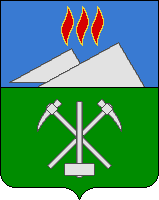 План мероприятий 
по реализации Стратегии 
социально-экономического развития муниципального образования 
Сланцевское городское поселение 
Сланцевского муниципального района Ленинградской области ПроектСОДЕРЖАНИЕ1. ЦЕЛИ, ЗАДАЧИ И ЭТАПЫ РЕАЛИЗАЦИИ СТРАТЕГИИ СОЦИАЛЬНО-ЭКОНОМИЧЕСКОГО РАЗВИТИЯ МУНИЦИПАЛЬНОГО ОБРАЗОВАНИЯ…………………………………..32. КОМПЛЕКС МЕРОПРИЯТИЙ ПО РЕАЛИЗАЦИИ СТРАТЕГИИ….14Приложение 1 к Плану мероприятий. Перечень муниципальных 
программ Сланцевского городского  поселения Сланцевского муниципального района Ленинградской области………………………..1031. ЦЕЛИ, ЗАДАЧИ И ЭТАПЫ РЕАЛИЗАЦИИ СТРАТЕГИИ СОЦИАЛЬНО-ЭКОНОМИЧЕСКОГО РАЗВИТИЯ МУНИЦИПАЛЬНОГО ОБРАЗОВАНИЯСтратегические приоритеты развития Сланцевского городского поселения как монопрофильного муниципального образования основаны на развитии базовых преимуществ территории и преодолении слабых сторон и рисков социально-экономического развития, сдерживающих потенциал развития городского поселения. Ключевыми сценарноформирующими факторами развития Сланцевского городского поселения выступают проекты реорганизации градообразующих предприятий и проект создания индустриального парка «Сланцы», которые окажут определяющее влияние на социально-экономическое развитие Сланцевского городского поселения на долгосрочный период.Стратегией социально-экономического развития Сланцевского городского поселения учтены комплексные документы стратегического планирования федерального и регионального уровней:Концепция долгосрочного социально-экономического развития Российской Федерации до 2020 года, утвержденная Распоряжением Правительства Российской Федерации от 17.11.2008 № 1662-р (ред. от 08.08.2009); «Прогноз долгосрочного социально-экономического развития Российской Федерации на период до 2030 года» (разработан Минэкономразвития России, материалы «КонсультантПлюс»);Стратегия социально-экономического развития Северо-Западного федерального округа на период до 2020 года, утверждена Распоряжением Правительства Российской Федерации от 18 ноября . № 2074-р (ред. от 26.12.2014); Концепция социально-экономического развития Ленинградской области на период до 2025 года, утвержденная областным законом от 28.06.2013 № 45-оз;Инвестиционная стратегия Ленинградской областина период до 2025 года, утверждена Постановлением Правительства Ленинградской области от 19.02.2014 № 29;Схема территориального планирования Ленинградской области, утверждена постановлением Правительства Ленинградской области от 29 декабря . № 460; Стратегия социально-экономического развития Ленинградской области до 2030 года (проект, ., справочно, источник: http://econ.lenobl.ru/work/planning/concept2030);Приоритеты федерального и регионального уровней по развитию муниципальных образований с монопрофильной экономикой;Прочие отраслевые документы стратегического планирования федерального и регионального уровней, действующие государственные программы на долгосрочную и среднесрочную перспективу, отраслевые государственные программы развития, Послания Президента Российской Федерации Федеральному Собранию Российской Федерации, «Основные направления деятельности Правительства Российской Федерации на период до 2018 года (новая редакция)» (утв. Правительством РФ 14.05.2015).Стратегическая цель социально-экономического развития Сланцевского городского поселения: формирование многофункционального инновационно-промышленного центра Ленинградской области с высоким качеством городской среды.Достижение стратегической цели основано на реализации трёх стратегических направлений развития:Стратегическое направление развития 1. Экономическое развитие;Стратегическое направление развития 2. Повышение эффективности социальной политики и качества муниципальных услуг;Стратегическое направление развития 3. Ресурсная эффективность городского хозяйства.Стратегическое направление развития 1.ПОВЫШЕНИЕ КОНКУРЕНТОСПОСОБНОСТИ ЭКОНОМИКИ И ИНВЕСТИЦИОННОГО ПОТЕНЦИАЛАДанное стратегическое направление развития включает создание условий для снижения зависимости монопрофильной экономики Сланцевского городского поселения от ведущей отрасли его территориальной специализации на основе формирования в городе Сланцы многофункционального промышленного центра, интегрированного в систему межрегиональных экономических связей.Реализуется через следующие приоритеты:Приоритет 1.1 «СЛАНЦЫ – ИННОВАЦИОННО-ПРОМЫШЛЕННЫЙ ЦЕНТР ЛЕНИНГРАДСКОЙ ОБЛАСТИ» включает реализацию следующих задач:Задача 1. Создание условий для реализации проектов по диверсификации экономики с приоритетом развития инновационно-промышленного комплекса.Задача 2. Модернизация градообразующих предприятий с интеграцией в формирующийся кластер строительных материалов Ленинградской областиЗадача 3. Развитие индустриального парка «Сланцы».Приоритет 1.2 «МАЛОЕ ПРЕДПРИНИМАТЕЛЬСТВО И ПОТРЕБИТЕЛЬСКИЙ СЕКТОР» включает реализацию следующих задач:Задача 1. Повышение предпринимательской активности и конкурентоспособности субъектов малого и среднего предпринимательства.Задача 2. Развитие инфраструктуры поддержки малого и среднего предпринимательства.Стратегическое направление развития 2. ПОВЫШЕНИЕ ЭФФЕКТИВНОСТИ СОЦИАЛЬНОЙ ПОЛИТИКИ И КАЧЕСТВА МУНИЦИПАЛЬНЫХ УСЛУГ Данное стратегическое направление развития включает создание условий для реализации общественно-деловых и социально-культурных функций административного центра Сланцевского муниципального района – города Сланцы, обеспечивающих возможности для развития человеческого капитала.Реализуется через следующие приоритеты:Приоритет 2.1. «СЛАНЦЫ – КОМПЛЕКСНЫЙ ЦЕНТР СОЦИАЛЬНОГО И КУЛЬТУРНО-БЫТОВОГО ОБСЛУЖИВАНИЯ РАЙОННОГО ЗНАЧЕНИЯ» включает реализацию следующих задач:Задача 1. Создание условий для развития многофункциональных комплексов общественно-делового назначения и современных центров торговли и услуг Задача 2. Содействие повышению доступности образовательных учреждений поселения и качества предоставляемых услуг в сфере образования.Задача 3.Обеспечение качественной и комплексной поддержки социально уязвимых категорий населения.Задача 4. Обеспечение условий для сохранения и развития кадрового потенциала в сфере услуг.Задача 5. Поддержка развития социально-ориентированных некоммерческих организаций.Приоритет 2.2. «СПОРТ» включает реализацию следующих задач:Задача 1. Содействие развитию массового и профессионального спорта.Задача 2. Создание условий для развития услуг в области физической культуры и спорта для лиц с ограниченными возможностями здоровья и инвалидов.Приоритет 2.3. «МОЛОДЕЖНАЯ ПОЛИТИКА» включает реализацию следующих задач:Задача 1. Повышение уровня интеграции молодежи в современное общество.Задача 2. Развитие системы выявления и поддержки талантливой молодежи, ее самореализации и использования продуктов ее инновационной деятельности.Приоритет 2.4. «КУЛЬТУРА И ОТДЫХ» включает реализацию следующих задач:Задача 1. Обеспечение высокого качества и разнообразия предоставляемых услуг в области культуры.Задача 2. Развитие и благоустройство мест массового отдыха населения.Приоритет 2.5. «МУНИЦИПАЛЬНЫЕ УСЛУГИ» включает реализацию следующих задач:Задача 1. Повышение качества и оперативности предоставления государственных и муниципальных услуг.Задача 2. Повышение открытости органов местного самоуправления.Стратегическое направление развития 3. РЕСУРСНАЯ ЭФФЕКТИВНОСТЬ ГОРОДСКОГО ХОЗЯЙСТВАДанное стратегическое направление развития включает развитие инфраструктуры, необходимой для модернизации моногорода в современный многофункциональный городской центр, обеспечивающий качество окружающей среды и эффективность использования ресурсов, способный адаптироваться к требованиям современного общества и экономики. Реализуется через следующие приоритеты:Приоритет 3.1«ДОСТУПНОСТЬ ЖИЛЬЯ» включает реализацию следующих задач:Задача 1. Создание условий для формирования рынка доступного жилья.Задача 2. Реструктуризация и ликвидация аварийного жилищного фонда.Приоритет 3.2 «ТРАНСПОРТНАЯ ИНФРАСТРУКТУРА» включает реализацию следующих задач:Задача 1. Повышение роли города Сланцы как торгово-транспортного центра на основе укрепления статуса в международных и национальных транспортных сетях с увеличением объема грузоперевозок на основе комплексного развития всех видов внешнего транспорта.Задача 2. Модернизация и повышение эффективности использования существующей улично-дорожной сети города, включая развитие единого парковочного пространства для индивидуального и грузового транспорта Задача 3. Создание удобной и эффективной системы общественного транспорта, оптимизация движения городского транспорта.Приоритет 3.3 «КОММУНАЛЬНОЕ ХОЗЯЙСТВО» (повышение надёжности и эффективности работы коммунальной инфраструктуры и жилищно-коммунального хозяйства) включает реализацию следующих задач:Задача 1. Модернизация объектов коммунального хозяйства  с учетом перспективных потребностей развития экономики Задача 2. Повышение энергетической эффективности городского хозяйства Задача 3. Развитие рыночно-ориентированной системы хозяйствования и управления в жилищно-коммунальном комплексеПриоритет 3.4 «ЧИСТЫЙ ГОРОД» включает реализацию следующих задач:Задача 1. Повышение эффективности городской системы обращения с отходами. Задача 2. Благоустройство городской территории.Задача 3. Охрана окружающей среды, экологическое развитие города. Задача 4. Создание условий для стимулирования реализации проектов в сфере охраны окружающей среда на промышленных предприятияхПриоритет 3.5 «БЕЗОПАСНЫЙ ГОРОД» включает реализацию следующих задач:Задача 1. Создание городской среды, доступной для маломобильных групп населения и инвалидов.Задача 2. Совершение системы профилактики и предотвращения правонарушений. Задача 3. Обеспечение безопасности жизнедеятельности и повышение эффективности предупреждения негативных последствий от чрезвычайных ситуаций природного и техногенного характера Задача 4. Обеспечение безопасности дорожного движения на территории Сланцевского городского поселения.Этапы реализации СтратегииЭтапы реализации Стратегии социально-экономического развития Сланцевского городского поселения на период до 2025 года выделены с учетом установленной периодичности бюджетного планирования: 1 этап: 2017-2019 гг.;2 этап: 2020-2022 гг.;3 этап: 2023-2025 гг.Таблица 1 - Целевые показатели (индикаторы) социально-экономического развития Сланцевского городского поселения2. КОМПЛЕКС МЕРОПРИЯТИЙ ПО РЕАЛИЗАЦИИ СТРАТЕГИИ Приложение 1 к Плану мероприятийПеречень муниципальных программ Сланцевского городского  поселения 
Сланцевского муниципального района Ленинградской области№ПоказателиЕдиница измерения2015 г.Целевые ориентирыЦелевые ориентирыЦелевые ориентиры№ПоказателиЕдиница измерения2015 г.2019 г.2022 г.2025 г.1НАСЕЛЕНИЕ1.1Численность постоянного населения  (на конец года) — всегоТыс. чел.34,234,535,035,01.2Изменение к предыдущему году %100,0100,3101,41001.3Общий коэффициент рождаемостиЧел. на 1 тыс. чел. населения7,98,08,08,81.4Общий коэффициент смертностиЧел. на 1 тыс. чел. населения19,819,119,017,81.5Коэффициент естественного прироста (убыли)Чел. на 1 тыс. чел. населения-11,9-11,1-11,0-9,01.6Коэффициент миграционного прироста (убыли)Чел. на 1 тыс. чел. населения11,714,515,010,01.7Доходы населения муниципального образования, всегоМлн. руб.7571,07940,2850088001.8Среднедушевые денежные доходы  (в месяц)руб./чел4609,94790,0500052001.9Численность населения с денежными доходами ниже прожиточного минимума% от общей численности населения 2,82,82,82,82.ЭКОНОМИКА2.1Объем отгруженных товаров собственного производства, выполненных работ и услуг собственными силамиМлн руб. в ценах соотв. лет9053,212045,918100271002.2Индекс промышленного производства% к предыдущему году в сопоставимых ценах86,2102,2105,0104,02.3Объем отгруженных товаров собственного производства, выполненных работ и услуг собственными силами по разделу «Обрабатывающие производства»Тыс. руб. в ценах соотв. лет6945000704000012670000189700002.4Индекс производства % к предыдущему году в сопоставимых ценах84,595,7105,0105,02.5Оборот розничной торговлиТыс. руб. в ценах соотв. лет409492,3486762,15840007000002.6Оборот розничной торговли к предыдущему году % в сопоставимых ценах99,9100,0105,0107,02.7Оборот общественного питанияТыс. руб. в ценах соотв. лет31000,031000,03131031623,12.8Оборот общественного питания к предыдущему году% в сопоставимых ценах87,195,2101,0101,02.9Объем платных услуг населениюТыс. руб. в ценах соотв. лет58131176669188000010150002.10Объем платных услуг населению к предыдущему году% в сопоставимых ценах97,6104,8105,0105,02.11Объем инвестиций  в основной капитал  за счет всех источников финансирования — всего,Тыс. руб. в ценах соотв. лет861332,11167403,6132000014700002.12Индекс физического объема инвестиций в основной капитал% к предыдущему году в сопоставимых ценах100,0104,2104,0104,0Инвестиции в основной капитал по источникам финансирования: 2.13Собственные средства предприятийТыс. руб. в ценах соотв. лет462134,8626352,97100007900002.14Привлеченные средства, всегоТыс. руб. в ценах соотв. лет399197,3541050,76100006800002.15Привлеченные средства из федерального бюджетаТыс. руб. в ценах соотв. лет17946,324323,526800300002.16Привлеченные средства из областного бюджетаТыс. руб. в ценах соотв. лет44113,859789,467000750003.СТРОИТЕЛЬСТВО3.1Объем работ, выполненных по виду деятельности «строительство»Млн руб. в ценах соотв. лет128,4236,91974002183003.2Индекс производства % к предыдущему году в сопоставимых ценах120,9111,51161163.3Ввод в эксплуатацию жилых домов за счет всех источников финансирования,  среднегодовой уровеньТыс.кв. метров общей площади0,70,915,015,03.4Из общего итога индивидуальные жилые дома, построенные населением за свой счет и с помощью кредитов, среднегодовой уровеньТыс.кв. метров общей площади0,70,96,06,03.5Общая площадь жилых помещений, приходящаяся на 1 жителя     Кв. метров общей площади на 1 чел.23,923,925,026,04.ТРАНСПОРТ4.1Объем услуг организаций транспортаМлн руб. в ценах соотв. лет3034,14038,4468054004.2Протяженность автомобильных дорог общего пользования с твердым покрытием (федерального, регионального и межмуниципального, местного значения)км83,583,583,583,54.3Плотность железнодорожных путей общего пользованияНа конец года; км путей на 10000 кв. км территории327,5327,5327,5327,54.4Плотность автомобильных дорог общего пользования с твердым покрытиемНа конец года; км дорог на 10000 кв. км территории2734,62734,62734,62734,64.5Удельный вес автомобильных дорог с твердым покрытием в общей протяженности автомобильных дорог общего пользования%707070705.ФИНАНСЫ5.1Доходы бюджета муниципального образования, всегоТыс. руб. в ценах соотв. лет388919,42900003500004000005.2Расходы бюджета муниципального образования, всегоТыс. руб. в ценах соотв. лет370725,22800003500004000005.3Превышение доходов над расходами (+), или расходов над доходами (-)Тыс. руб. в ценах соотв. лет18194,210000006.РЫНОК ТРУДА И ЗАНЯТОСТЬ НАСЕЛЕНИЯ6.1Численность занятых в экономике (среднегодовая)Человек146051407816500180006.2Среднесписочная численность работников (по крупным и средним организациям)Человек51705186600085006.3Среднемесячная номинальная начисленная заработная плата на 1 работникаРублей27294,128625,334000380007.РАЗВИТИЕ СОЦИАЛЬНОЙ СФЕРЫ7.1Уровень обеспеченности (на конец года): больничными койкамиКоек на  10 тыс.  населения63,9663,970787.2Уровень обеспеченности (на конец года): амбулаторно-поликлиническими учреждениями    Посещений в смену на 10 тыс. населения230,1230,1230,1230,17.3Уровень обеспеченности (на конец года):  врачамиЧел. на 10 тыс. населения23,72424247.4Уровень обеспеченности (на конец года): средним медицинским персоналом Чел. на 10 тыс. населения72,97373737.5Уровень обеспеченности (на конец года): стационарными учреждениями социального обслуживания  престарелых и инвалидов (взрослых и детей)Мест на 10 тыс. населения69,969,269,969,27.6Уровень обеспеченности (на конец года): общедоступными библиотекамиЕд. на 100 тыс. населения2,92,92,92,97.7Уровень обеспеченности (на конец года): учреждениями культурно-досугового типа Ед. на 100 тыс. населения2,92,92,92,97.8Уровень обеспеченности (на конец года): дошкольными образовательными учреждениямиМест на 1000 детей в возрасте 1–6 лет1222,91222,913001400Стратегичес-кое направление/ задачаСодержание мероприятийСроки выполненияИндикаторы выполненияОбъем финансирования(тыс. руб.)Объем финансирования(тыс. руб.)Объем финансирования(тыс. руб.)Объем финансирования(тыс. руб.)Объем финансирования(тыс. руб.)ПримечанияСтратегичес-кое направление/ задачаСодержание мероприятийСроки выполненияИндикаторы выполненияВсегоПо источникамПо источникамПо источникамПо источникамПримечанияСтратегичес-кое направление/ задачаСодержание мероприятийСроки выполненияИндикаторы выполненияВсегоМБРБФБВБПримечанияСТРАТЕГИЧЕСКОЕ НАПРАВЛЕНИЕ РАЗВИТИЯ 1. ПОВЫШЕНИЕ КОНКУРЕНТОСПОСОБНОСТИ ЭКОНОМИКИ И ИНВЕСТИЦИОННОГО ПОТЕНЦИАЛА СТРАТЕГИЧЕСКОЕ НАПРАВЛЕНИЕ РАЗВИТИЯ 1. ПОВЫШЕНИЕ КОНКУРЕНТОСПОСОБНОСТИ ЭКОНОМИКИ И ИНВЕСТИЦИОННОГО ПОТЕНЦИАЛА СТРАТЕГИЧЕСКОЕ НАПРАВЛЕНИЕ РАЗВИТИЯ 1. ПОВЫШЕНИЕ КОНКУРЕНТОСПОСОБНОСТИ ЭКОНОМИКИ И ИНВЕСТИЦИОННОГО ПОТЕНЦИАЛА СТРАТЕГИЧЕСКОЕ НАПРАВЛЕНИЕ РАЗВИТИЯ 1. ПОВЫШЕНИЕ КОНКУРЕНТОСПОСОБНОСТИ ЭКОНОМИКИ И ИНВЕСТИЦИОННОГО ПОТЕНЦИАЛА СТРАТЕГИЧЕСКОЕ НАПРАВЛЕНИЕ РАЗВИТИЯ 1. ПОВЫШЕНИЕ КОНКУРЕНТОСПОСОБНОСТИ ЭКОНОМИКИ И ИНВЕСТИЦИОННОГО ПОТЕНЦИАЛА СТРАТЕГИЧЕСКОЕ НАПРАВЛЕНИЕ РАЗВИТИЯ 1. ПОВЫШЕНИЕ КОНКУРЕНТОСПОСОБНОСТИ ЭКОНОМИКИ И ИНВЕСТИЦИОННОГО ПОТЕНЦИАЛА СТРАТЕГИЧЕСКОЕ НАПРАВЛЕНИЕ РАЗВИТИЯ 1. ПОВЫШЕНИЕ КОНКУРЕНТОСПОСОБНОСТИ ЭКОНОМИКИ И ИНВЕСТИЦИОННОГО ПОТЕНЦИАЛА СТРАТЕГИЧЕСКОЕ НАПРАВЛЕНИЕ РАЗВИТИЯ 1. ПОВЫШЕНИЕ КОНКУРЕНТОСПОСОБНОСТИ ЭКОНОМИКИ И ИНВЕСТИЦИОННОГО ПОТЕНЦИАЛА СТРАТЕГИЧЕСКОЕ НАПРАВЛЕНИЕ РАЗВИТИЯ 1. ПОВЫШЕНИЕ КОНКУРЕНТОСПОСОБНОСТИ ЭКОНОМИКИ И ИНВЕСТИЦИОННОГО ПОТЕНЦИАЛА СТРАТЕГИЧЕСКОЕ НАПРАВЛЕНИЕ РАЗВИТИЯ 1. ПОВЫШЕНИЕ КОНКУРЕНТОСПОСОБНОСТИ ЭКОНОМИКИ И ИНВЕСТИЦИОННОГО ПОТЕНЦИАЛА Приоритет 1.1 «СЛАНЦЫ – ИННОВАЦИОННО-ПРОМЫШЛЕННЫЙ ЦЕНТР ЛЕНИНГРАДСКОЙ ОБЛАСТИ»Приоритет 1.1 «СЛАНЦЫ – ИННОВАЦИОННО-ПРОМЫШЛЕННЫЙ ЦЕНТР ЛЕНИНГРАДСКОЙ ОБЛАСТИ»Приоритет 1.1 «СЛАНЦЫ – ИННОВАЦИОННО-ПРОМЫШЛЕННЫЙ ЦЕНТР ЛЕНИНГРАДСКОЙ ОБЛАСТИ»Приоритет 1.1 «СЛАНЦЫ – ИННОВАЦИОННО-ПРОМЫШЛЕННЫЙ ЦЕНТР ЛЕНИНГРАДСКОЙ ОБЛАСТИ»Приоритет 1.1 «СЛАНЦЫ – ИННОВАЦИОННО-ПРОМЫШЛЕННЫЙ ЦЕНТР ЛЕНИНГРАДСКОЙ ОБЛАСТИ»Приоритет 1.1 «СЛАНЦЫ – ИННОВАЦИОННО-ПРОМЫШЛЕННЫЙ ЦЕНТР ЛЕНИНГРАДСКОЙ ОБЛАСТИ»Приоритет 1.1 «СЛАНЦЫ – ИННОВАЦИОННО-ПРОМЫШЛЕННЫЙ ЦЕНТР ЛЕНИНГРАДСКОЙ ОБЛАСТИ»Приоритет 1.1 «СЛАНЦЫ – ИННОВАЦИОННО-ПРОМЫШЛЕННЫЙ ЦЕНТР ЛЕНИНГРАДСКОЙ ОБЛАСТИ»Приоритет 1.1 «СЛАНЦЫ – ИННОВАЦИОННО-ПРОМЫШЛЕННЫЙ ЦЕНТР ЛЕНИНГРАДСКОЙ ОБЛАСТИ»Приоритет 1.1 «СЛАНЦЫ – ИННОВАЦИОННО-ПРОМЫШЛЕННЫЙ ЦЕНТР ЛЕНИНГРАДСКОЙ ОБЛАСТИ»Задача 1. Создание условий для реализации проектов по диверсификации экономики с приоритетом развития инновационно-промышленного комплексаСодействие реализации проекта по созданию машиностроительного завода нового поколения – СМЗ на базе промплощадки завода СРМЗ (1 этап – создание литейного комплекса н.п. СМЗ-ЛК).2016--10000001000000В рамках комплексного инвестиционного плана модернизации Сланцевского городского поселения Сланцевского муниципального района Ленинградской области на 2016 – 2025 годы (проект)Задача 1. Создание условий для реализации проектов по диверсификации экономики с приоритетом развития инновационно-промышленного комплексаСодействие реализации проекта по созданию машиностроительного завода нового поколения – СМЗ на базе промплощадки завода СРМЗ (1 этап – создание литейного комплекса н.п. СМЗ-ЛК).2017--500000500000В рамках комплексного инвестиционного плана модернизации Сланцевского городского поселения Сланцевского муниципального района Ленинградской области на 2016 – 2025 годы (проект)Задача 1. Создание условий для реализации проектов по диверсификации экономики с приоритетом развития инновационно-промышленного комплексаКомплексное развитие новых крупных Восточной, Западной и Южной промышленных зон с организацией технопарка и транспортно-логистического комплекса, размещением новых предприятий со значительными санитарно-защитными зонамиДо 2030 года--В рамках генерального плана Сланцевского городского поселения, утвержденного решением совета депутатов № 352-гсд от 26.06.2012 г.Задача 1. Создание условий для реализации проектов по диверсификации экономики с приоритетом развития инновационно-промышленного комплексаОрганизация локальных коммунально-промышленных и обслуживающих зон с предприятиями 4-5 классов санитарной  опасности вблизи от сложившихся районов города – в западной части Восточной промышленной зоны, к югу от Сланцевского шоссе вдоль ул. ПервостроителейДо 2030 года--В рамках генерального плана Сланцевского городского поселения, утвержденного решением совета депутатов № 352-гсд от 26.06.2012 г.Задача 1. Создание условий для реализации проектов по диверсификации экономики с приоритетом развития инновационно-промышленного комплексаПроработка вопроса о включении Сланцевского муниципального района в перечень отдаленных районов Ленинградской области согласно Инвестиционной стратегии Ленинградской области для получения режима преференций для потенциальных инвесторов--Предложение, поступившее в рамках публичных слушаний по проекту программы комплексного социально-экономического развития Сланцевского городского поселения 26.05.2016 г.Задача 1. Создание условий для реализации проектов по диверсификации экономики с приоритетом развития инновационно-промышленного комплексаПроработка вопроса об участии государства посредством механизмов ГЧП в строительстве промышленных предприятий--Предложение, поступившее в рамках публичных слушаний по проекту программы комплексного социально-экономического развития Сланцевского городского поселения 26.05.2016 г.Задача 1. Создание условий для реализации проектов по диверсификации экономики с приоритетом развития инновационно-промышленного комплексаПроработка вопроса о предоставлении возможности создания территории опережающего социально-экономического развития  моногородам, относящимся к категории 2  монопрофильных муниципальных образований, имеющих риски ухудшения социально-экономического положения--Предложение, поступившее в рамках публичных слушаний по проекту программы комплексного социально-экономического развития Сланцевского городского поселения 26.05.2016 г.Задача 1. Создание условий для реализации проектов по диверсификации экономики с приоритетом развития инновационно-промышленного комплексаРеализация проекта создания и развитие Плюсской рекреационной зоны в соответствии со схемой территориального планирования Ленинградской области--В рамках Схемы территориального планирования Ленинградской области, утвержденной постановлением Правительства Ленинградской области от 29.12.2012 № 460 (с изм. от 29.10.2015) "Об утверждении схемы территориального планирования Ленинградской области"Задача 1. Создание условий для реализации проектов по диверсификации экономики с приоритетом развития инновационно-промышленного комплексаСоздание туристического комплекса в г. Сланцы: строительство гостиницы и гостевых коттеджей на 60 мест; клубного центра с бассейном и теннисным кортом; ресторана / кафе на 60 мест; пункта проката туристического оборудования; плавучего причального комплекса на 16 судов (яхт, катеров и т.д.), а также туристическую фирму, специализирующуюся на обслуживании водного туризма --В рамках генерального плана Сланцевского городского поселения, утвержденного решением совета депутатов № 352-гсд от 26.06.2012 г.Задача 1. Создание условий для реализации проектов по диверсификации экономики с приоритетом развития инновационно-промышленного комплексаРазмещение в северной части проектируемой территории на побережье Нарвского водохранилища туристического комплекса круглогодичного функционирования со строительством коттеджей, обслуживающего блока, причального комплекса --В рамках генерального плана Сланцевского городского поселения, утвержденного решением совета депутатов № 352-гсд от 26.06.2012 г.Задача 1. Создание условий для реализации проектов по диверсификации экономики с приоритетом развития инновационно-промышленного комплексаФормирование фрагмента туристского коридора «Путь из варяг в греки» (Усть-Луга – Сланцы – Гдов – Псков) --В рамках генерального плана Сланцевского городского поселения, утвержденного решением совета депутатов № 352-гсд от 26.06.2012 г.Задача 1. Создание условий для реализации проектов по диверсификации экономики с приоритетом развития инновационно-промышленного комплексаПоддержка реализации проектов развития агропромышленного комплекса (в том числе производства товарной сельскохозяйственной продукции с размещением предприятий по её переработке, в т.ч. проработка вопроса о подготовке проекта современного тепличного комплекса (имеются резервы тепловой энергии) с учетом государственной поддержки сельхозпроизводителей и др.--В рамках Схемы территориального планирования Ленинградской области, утвержденной постановлением Правительства Ленинградской области от 29.12.2012 № 460 (с изм. от 29.10.2015) "Об утверждении схемы территориального планирования Ленинградской области"Задача 1. Создание условий для реализации проектов по диверсификации экономики с приоритетом развития инновационно-промышленного комплексаМероприятия по представлению инвестиционных возможностей города Сланцы на профильных инвестиционных мероприятиях, в том числе выставочно-ярмарочная деятельность, поддержка участия местных товаропроизводителей в маркетинговых мероприятиях. Задача 1. Создание условий для реализации проектов по диверсификации экономики с приоритетом развития инновационно-промышленного комплексаИнформирование субъектов экономики и инвесторов о мерах и содействие в предоставлении мер поддержки, предусмотренных в рамках действующих программЗадача 2. Модернизация градообразующих предприятий с интеграцией в формирующийся кластер строительных материалов Ленинградской областиОАО «Сланцевский цементный завод «Цесла»  - строительство второй очереди предприятия в целях увеличения мощностей по выпуску клинкера (до 2020 года), ряд проектов модернизации производственных мощностей2019-2021 годы--89440008944000В рамках комплексного инвестиционного плана модернизации Сланцевского городского поселения Сланцевского муниципального района Ленинградской области на 2016 – 2025 годы (проект)Задача 2. Модернизация градообразующих предприятий с интеграцией в формирующийся кластер строительных материалов Ленинградской областиПроизводство масла сланцевого на энерготехнологичном комплексе установок с твердым теплоносителем УТТ – 3000 ООО «Сланцы»201720000002000000В рамках комплексного инвестиционного плана модернизации Сланцевского городского поселения Сланцевского муниципального района Ленинградской области на 2016 – 2025 годы (проект)Задача 2. Модернизация градообразующих предприятий с интеграцией в формирующийся кластер строительных материалов Ленинградской областиПроизводство масла сланцевого на энерготехнологичном комплексе установок с твердым теплоносителем УТТ – 3000 ООО «Сланцы»201846800004680000В рамках комплексного инвестиционного плана модернизации Сланцевского городского поселения Сланцевского муниципального района Ленинградской области на 2016 – 2025 годы (проект)Задача 2. Модернизация градообразующих предприятий с интеграцией в формирующийся кластер строительных материалов Ленинградской областиПроизводство масла сланцевого на энерготехнологичном комплексе установок с твердым теплоносителем УТТ – 3000 ООО «Сланцы»2019-20201336000013360000В рамках комплексного инвестиционного плана модернизации Сланцевского городского поселения Сланцевского муниципального района Ленинградской области на 2016 – 2025 годы (проект)Задача 2. Модернизация градообразующих предприятий с интеграцией в формирующийся кластер строительных материалов Ленинградской областиООО «Петербургцемент» - развитие производства (строительство ГПТЭС, (приобретение карьерной техники, система пылеуборки).20162999029990В рамках  комплексного инвестиционного плана модернизации Сланцевского городского поселения Сланцевского муниципального района Ленинградской области на 2016 – 2025 годы (проект)Задача 3. Развитие индустриального парка «Сланцы»Создание индустриального парка  ООО «Управляющая компания «АГРОТЕХЭНЕРГО»2019-2025 годы15110 00015110000В рамках  комплексного инвестиционного плана модернизации Сланцевского городского поселения Сланцевского муниципального района Ленинградской области на 2016 – 2025 годы (проект)Задача 3. Развитие индустриального парка «Сланцы»Реализация проекта создания и развитие индустриального парка «Сланцы» в соответствии областным законом от 28.07.2014 № 52-оз «О мерах государственной поддержки создания и развития индустриальных парков Ленинградской области»2020-2035  годыВ рамках Схемы территориального планирования Ленинградской области, утвержденной постановлением Правительства Ленинградской области от 29.12.2012 № 460 (с изм. от 29.10.2015) "Об утверждении схемы территориального планирования Ленинградской области"Задача 3. Развитие индустриального парка «Сланцы»Подъезд к индустриальному парку «Сланцы» (площадки № 4, 5, 6)(выход на существующую автомобильную дорогу «Псков - Гдов - Сланцы - Кингисепп - Краколье через улично-дорожную сеть города Сланцы»)(строительство подъезда в рамках реализации проекта строительства индустриального парка за счёт внебюджетных источников)2020-2035  годыВ рамках Схемы территориального планирования Ленинградской области, утвержденной постановлением Правительства Ленинградской области от 29.12.2012 № 460 (с изм. от 29.10.2015) "Об утверждении схемы территориального планирования Ленинградской области"Задача 3. Развитие индустриального парка «Сланцы»Мероприятия по формированию земельных участков и инфраструктурному обеспечению индустриального парка2016-2030 годыЗадача 3. Развитие индустриального парка «Сланцы»Информационное сопровождение развития индустриального парка2016-2035  годыИтого по приоритету 1.1. 2016102999010299902017250000025000002018468000046800002019-202537414000374140002016-20254562399045623990Приоритет 1.2 «МАЛОЕ ПРЕДПРИНИМАТЕЛЬСТВО И ПОТРЕБИТЕЛЬСКИЙ СЕКТОР»Приоритет 1.2 «МАЛОЕ ПРЕДПРИНИМАТЕЛЬСТВО И ПОТРЕБИТЕЛЬСКИЙ СЕКТОР»Приоритет 1.2 «МАЛОЕ ПРЕДПРИНИМАТЕЛЬСТВО И ПОТРЕБИТЕЛЬСКИЙ СЕКТОР»Приоритет 1.2 «МАЛОЕ ПРЕДПРИНИМАТЕЛЬСТВО И ПОТРЕБИТЕЛЬСКИЙ СЕКТОР»Приоритет 1.2 «МАЛОЕ ПРЕДПРИНИМАТЕЛЬСТВО И ПОТРЕБИТЕЛЬСКИЙ СЕКТОР»Приоритет 1.2 «МАЛОЕ ПРЕДПРИНИМАТЕЛЬСТВО И ПОТРЕБИТЕЛЬСКИЙ СЕКТОР»Приоритет 1.2 «МАЛОЕ ПРЕДПРИНИМАТЕЛЬСТВО И ПОТРЕБИТЕЛЬСКИЙ СЕКТОР»Приоритет 1.2 «МАЛОЕ ПРЕДПРИНИМАТЕЛЬСТВО И ПОТРЕБИТЕЛЬСКИЙ СЕКТОР»Приоритет 1.2 «МАЛОЕ ПРЕДПРИНИМАТЕЛЬСТВО И ПОТРЕБИТЕЛЬСКИЙ СЕКТОР»Приоритет 1.2 «МАЛОЕ ПРЕДПРИНИМАТЕЛЬСТВО И ПОТРЕБИТЕЛЬСКИЙ СЕКТОР»Задача 1. Повышение предпринимательской активности и конкурентоспособности субъектов малого и среднего предпринимательстваРасширение доступа субъектов малого и среднего предпринимательства к финансовым ресурсам:Задача 1. Повышение предпринимательской активности и конкурентоспособности субъектов малого и среднего предпринимательстваСубсидирование затрат субъектов малого предпринимательства, действующих менее одного года, связанных с организацией предпринимательской деятельности или с уплатой первого взноса при заключении договоров лизинга оборудования2016Количество СМП, получивших поддержку – 10 ед, количество созданных рабочих мест – 15 ед.30009002100В рамках муниципальной программы Сланцевского городского поселения "Развитие и поддержка субъектов малого и среднего предпринимательства в Сланцевском городском поселении на 2016-2018 годы"Задача 1. Повышение предпринимательской активности и конкурентоспособности субъектов малого и среднего предпринимательстваСубсидирование затрат субъектов малого предпринимательства, действующих менее одного года, связанных с организацией предпринимательской деятельности или с уплатой первого взноса при заключении договоров лизинга оборудования2017Количество СМП, получивших поддержку – 10 ед, количество созданных рабочих мест – 15 ед.30009002100В рамках муниципальной программы Сланцевского городского поселения "Развитие и поддержка субъектов малого и среднего предпринимательства в Сланцевском городском поселении на 2016-2018 годы"Задача 1. Повышение предпринимательской активности и конкурентоспособности субъектов малого и среднего предпринимательстваСубсидирование затрат субъектов малого предпринимательства, действующих менее одного года, связанных с организацией предпринимательской деятельности или с уплатой первого взноса при заключении договоров лизинга оборудования2018Количество СМП, получивших поддержку – 10 ед, количество созданных рабочих мест – 15 ед.30009002100В рамках муниципальной программы Сланцевского городского поселения "Развитие и поддержка субъектов малого и среднего предпринимательства в Сланцевском городском поселении на 2016-2018 годы"Задача 1. Повышение предпринимательской активности и конкурентоспособности субъектов малого и среднего предпринимательстваСубсидирование затрат, связанных с уплатой субъектом малого и среднего предпринимательства лизинговых платежей, в том числе первого взноса (аванса) по договору  лизинга оборудования, за исключением части лизинговых платежей на покрытие дохода лизингодателя2016Количество СМиСП, получивших поддержку – 22 ед., количество созданных рабочих мест – 30 ед.30500915021350В рамках муниципальной программы Сланцевского городского поселения "Развитие и поддержка субъектов малого и среднего предпринимательства в Сланцевском городском поселении на 2016-2018 годы"Задача 1. Повышение предпринимательской активности и конкурентоспособности субъектов малого и среднего предпринимательстваСубсидирование затрат, связанных с уплатой субъектом малого и среднего предпринимательства лизинговых платежей, в том числе первого взноса (аванса) по договору  лизинга оборудования, за исключением части лизинговых платежей на покрытие дохода лизингодателя2017Количество СМиСП, получивших поддержку – 22 ед., количество созданных рабочих мест – 30 ед.30500915021350В рамках муниципальной программы Сланцевского городского поселения "Развитие и поддержка субъектов малого и среднего предпринимательства в Сланцевском городском поселении на 2016-2018 годы"Задача 1. Повышение предпринимательской активности и конкурентоспособности субъектов малого и среднего предпринимательстваСубсидирование затрат, связанных с уплатой субъектом малого и среднего предпринимательства лизинговых платежей, в том числе первого взноса (аванса) по договору  лизинга оборудования, за исключением части лизинговых платежей на покрытие дохода лизингодателя2018Количество СМиСП, получивших поддержку – 22 ед., количество созданных рабочих мест – 30 ед.30500915021350В рамках муниципальной программы Сланцевского городского поселения "Развитие и поддержка субъектов малого и среднего предпринимательства в Сланцевском городском поселении на 2016-2018 годы"Задача 1. Повышение предпринимательской активности и конкурентоспособности субъектов малого и среднего предпринимательстваСубсидирование затрат, связанных с приобретением оборудования в целях создания и (или) развития и (или) модернизации производства товаров2016Количество СМиСП, получивших поддержку – 3 ед., количество созданных рабочих мест – 5 ед.700021004900В рамках муниципальной программы Сланцевского городского поселения "Развитие и поддержка субъектов малого и среднего предпринимательства в Сланцевском городском поселении на 2016-2018 годы"Задача 1. Повышение предпринимательской активности и конкурентоспособности субъектов малого и среднего предпринимательстваСубсидирование затрат, связанных с приобретением оборудования в целях создания и (или) развития и (или) модернизации производства товаров2017Количество СМиСП, получивших поддержку – 3 ед., количество созданных рабочих мест – 5 ед.700021004900В рамках муниципальной программы Сланцевского городского поселения "Развитие и поддержка субъектов малого и среднего предпринимательства в Сланцевском городском поселении на 2016-2018 годы"Задача 1. Повышение предпринимательской активности и конкурентоспособности субъектов малого и среднего предпринимательстваСубсидирование затрат, связанных с приобретением оборудования в целях создания и (или) развития и (или) модернизации производства товаров2018Количество СМиСП, получивших поддержку – 3 ед., количество созданных рабочих мест – 5 ед.700021004900В рамках муниципальной программы Сланцевского городского поселения "Развитие и поддержка субъектов малого и среднего предпринимательства в Сланцевском городском поселении на 2016-2018 годы"Задача 1. Повышение предпринимательской активности и конкурентоспособности субъектов малого и среднего предпринимательстваИмущественная поддержка субъектов малого и среднего предпринимательства:Задача 1. Повышение предпринимательской активности и конкурентоспособности субъектов малого и среднего предпринимательстваПередача СМиСП во владение и (или) в пользование муниципального имущества, в том числе земельных участков, зданий, строений, сооружений, нежилых помещений, оборудования, машин, механизмов, установок, транспортных средств, инвентаря, инструментов, на возмездной основе, безвозмездной основе или на льготных условиях2016-2018Количество СМиСП, которым передано во владение и (или) в пользование муниципальное имущество на возмездной основе, безвозмездной основе или на льготных условиях – 8 ед.  В рамках муниципальной программы Сланцевского городского поселения "Развитие и поддержка субъектов малого и среднего предпринимательства в Сланцевском городском поселении на 2016-2018 годы"Содействие развитию сувенирных производств, народно-художественных промыслов и ремесел, производства туристского снаряжения и оборудования2016-2018В рамках генерального плана Сланцевского городского поселения, утвержденного решением совета депутатов № 352-гсд от 26.06.2012Задача 2. Развитие инфраструктуры поддержки малого и среднего предпринимательстваПредоставление муниципальным организациям, образующим муниципальную инфраструктуру поддержки СМиСП, субсидий для компенсации части затрат, связанных с оказанием безвозмездных информационных, консультационных и образовательных услуг гражданам и СМиСП2016Количество оказанных консультаций количество оказанных консультаций – 160 ед.7070В рамках муниципальной программы Сланцевского городского поселения "Развитие и поддержка субъектов малого и среднего предпринимательства в Сланцевском городском поселении на 2016-2018 годы"Задача 2. Развитие инфраструктуры поддержки малого и среднего предпринимательстваПредоставление муниципальным организациям, образующим муниципальную инфраструктуру поддержки СМиСП, субсидий для компенсации части затрат, связанных с оказанием безвозмездных информационных, консультационных и образовательных услуг гражданам и СМиСП2017количество оказанных консультаций количество оказанных консультаций – 160 ед.7070В рамках муниципальной программы Сланцевского городского поселения "Развитие и поддержка субъектов малого и среднего предпринимательства в Сланцевском городском поселении на 2016-2018 годы"Задача 2. Развитие инфраструктуры поддержки малого и среднего предпринимательстваПредоставление муниципальным организациям, образующим муниципальную инфраструктуру поддержки СМиСП, субсидий для компенсации части затрат, связанных с оказанием безвозмездных информационных, консультационных и образовательных услуг гражданам и СМиСП2018Количество оказанных консультаций количество оказанных консультаций – 160 ед.7070В рамках муниципальной программы Сланцевского городского поселения "Развитие и поддержка субъектов малого и среднего предпринимательства в Сланцевском городском поселении на 2016-2018 годы"Задача 2. Развитие инфраструктуры поддержки малого и среднего предпринимательстваФинансовая поддержка организаций, образующих инфраструктуру поддержки субъектов малого и среднего предпринимательстваЗадача 2. Развитие инфраструктуры поддержки малого и среднего предпринимательстваПредоставление субсидий муниципальной организации поддержки малого и среднего предпринимательства по ее обязательствам, связанным с обеспечением ее текущей деятельности по предоставлению поддержки СМиСП, в том числе на организацию и проведение семинаров, конференций, оказанию консультационной, информационной и образовательной поддержки и прочих мероприятий2016Количество организаций – 1 ед.195195В рамках муниципальной программы Сланцевского городского поселения "Развитие и поддержка субъектов малого и среднего предпринимательства в Сланцевском городском поселении на 2016-2018 годы"Задача 2. Развитие инфраструктуры поддержки малого и среднего предпринимательстваПредоставление субсидий муниципальной организации поддержки малого и среднего предпринимательства по ее обязательствам, связанным с обеспечением ее текущей деятельности по предоставлению поддержки СМиСП, в том числе на организацию и проведение семинаров, конференций, оказанию консультационной, информационной и образовательной поддержки и прочих мероприятий2017Количество организаций – 1 ед.195195В рамках муниципальной программы Сланцевского городского поселения "Развитие и поддержка субъектов малого и среднего предпринимательства в Сланцевском городском поселении на 2016-2018 годы"Задача 2. Развитие инфраструктуры поддержки малого и среднего предпринимательстваПредоставление субсидий муниципальной организации поддержки малого и среднего предпринимательства по ее обязательствам, связанным с обеспечением ее текущей деятельности по предоставлению поддержки СМиСП, в том числе на организацию и проведение семинаров, конференций, оказанию консультационной, информационной и образовательной поддержки и прочих мероприятий2018Количество организаций – 1 ед.195195В рамках муниципальной программы Сланцевского городского поселения "Развитие и поддержка субъектов малого и среднего предпринимательства в Сланцевском городском поселении на 2016-2018 годы"Итого по приоритету 1.22016407652651215028350201740765265121502835020184076526512150283502016-20181222957953645085050Итого по стратегическому направлению развития 12016107075526512150283501029990201725407652651215028350250000020184720765265121502835046800002019-202537414000000374140002016-202545746285795364508505045623990СТРАТЕГИЧЕСКОЕ НАПРАВЛЕНИЕ РАЗВИТИЯ 2. ПОВЫШЕНИЕ ЭФФЕКТИВНОСТИ СОЦИАЛЬНОЙ ПОЛИТИКИ И КАЧЕСТВА МУНИЦИПАЛЬНЫХ УСЛУГСТРАТЕГИЧЕСКОЕ НАПРАВЛЕНИЕ РАЗВИТИЯ 2. ПОВЫШЕНИЕ ЭФФЕКТИВНОСТИ СОЦИАЛЬНОЙ ПОЛИТИКИ И КАЧЕСТВА МУНИЦИПАЛЬНЫХ УСЛУГСТРАТЕГИЧЕСКОЕ НАПРАВЛЕНИЕ РАЗВИТИЯ 2. ПОВЫШЕНИЕ ЭФФЕКТИВНОСТИ СОЦИАЛЬНОЙ ПОЛИТИКИ И КАЧЕСТВА МУНИЦИПАЛЬНЫХ УСЛУГСТРАТЕГИЧЕСКОЕ НАПРАВЛЕНИЕ РАЗВИТИЯ 2. ПОВЫШЕНИЕ ЭФФЕКТИВНОСТИ СОЦИАЛЬНОЙ ПОЛИТИКИ И КАЧЕСТВА МУНИЦИПАЛЬНЫХ УСЛУГСТРАТЕГИЧЕСКОЕ НАПРАВЛЕНИЕ РАЗВИТИЯ 2. ПОВЫШЕНИЕ ЭФФЕКТИВНОСТИ СОЦИАЛЬНОЙ ПОЛИТИКИ И КАЧЕСТВА МУНИЦИПАЛЬНЫХ УСЛУГСТРАТЕГИЧЕСКОЕ НАПРАВЛЕНИЕ РАЗВИТИЯ 2. ПОВЫШЕНИЕ ЭФФЕКТИВНОСТИ СОЦИАЛЬНОЙ ПОЛИТИКИ И КАЧЕСТВА МУНИЦИПАЛЬНЫХ УСЛУГСТРАТЕГИЧЕСКОЕ НАПРАВЛЕНИЕ РАЗВИТИЯ 2. ПОВЫШЕНИЕ ЭФФЕКТИВНОСТИ СОЦИАЛЬНОЙ ПОЛИТИКИ И КАЧЕСТВА МУНИЦИПАЛЬНЫХ УСЛУГСТРАТЕГИЧЕСКОЕ НАПРАВЛЕНИЕ РАЗВИТИЯ 2. ПОВЫШЕНИЕ ЭФФЕКТИВНОСТИ СОЦИАЛЬНОЙ ПОЛИТИКИ И КАЧЕСТВА МУНИЦИПАЛЬНЫХ УСЛУГСТРАТЕГИЧЕСКОЕ НАПРАВЛЕНИЕ РАЗВИТИЯ 2. ПОВЫШЕНИЕ ЭФФЕКТИВНОСТИ СОЦИАЛЬНОЙ ПОЛИТИКИ И КАЧЕСТВА МУНИЦИПАЛЬНЫХ УСЛУГСТРАТЕГИЧЕСКОЕ НАПРАВЛЕНИЕ РАЗВИТИЯ 2. ПОВЫШЕНИЕ ЭФФЕКТИВНОСТИ СОЦИАЛЬНОЙ ПОЛИТИКИ И КАЧЕСТВА МУНИЦИПАЛЬНЫХ УСЛУГПриоритет 2.1 «СЛАНЦЫ – КОМПЛЕКСНЫЙ ЦЕНТР СОЦИАЛЬНОГО И КУЛЬТУРНО-БЫТОВОГО ОБСЛУЖИВАНИЯ РАЙОННОГО ЗНАЧЕНИЯ»Приоритет 2.1 «СЛАНЦЫ – КОМПЛЕКСНЫЙ ЦЕНТР СОЦИАЛЬНОГО И КУЛЬТУРНО-БЫТОВОГО ОБСЛУЖИВАНИЯ РАЙОННОГО ЗНАЧЕНИЯ»Приоритет 2.1 «СЛАНЦЫ – КОМПЛЕКСНЫЙ ЦЕНТР СОЦИАЛЬНОГО И КУЛЬТУРНО-БЫТОВОГО ОБСЛУЖИВАНИЯ РАЙОННОГО ЗНАЧЕНИЯ»Приоритет 2.1 «СЛАНЦЫ – КОМПЛЕКСНЫЙ ЦЕНТР СОЦИАЛЬНОГО И КУЛЬТУРНО-БЫТОВОГО ОБСЛУЖИВАНИЯ РАЙОННОГО ЗНАЧЕНИЯ»Приоритет 2.1 «СЛАНЦЫ – КОМПЛЕКСНЫЙ ЦЕНТР СОЦИАЛЬНОГО И КУЛЬТУРНО-БЫТОВОГО ОБСЛУЖИВАНИЯ РАЙОННОГО ЗНАЧЕНИЯ»Приоритет 2.1 «СЛАНЦЫ – КОМПЛЕКСНЫЙ ЦЕНТР СОЦИАЛЬНОГО И КУЛЬТУРНО-БЫТОВОГО ОБСЛУЖИВАНИЯ РАЙОННОГО ЗНАЧЕНИЯ»Приоритет 2.1 «СЛАНЦЫ – КОМПЛЕКСНЫЙ ЦЕНТР СОЦИАЛЬНОГО И КУЛЬТУРНО-БЫТОВОГО ОБСЛУЖИВАНИЯ РАЙОННОГО ЗНАЧЕНИЯ»Приоритет 2.1 «СЛАНЦЫ – КОМПЛЕКСНЫЙ ЦЕНТР СОЦИАЛЬНОГО И КУЛЬТУРНО-БЫТОВОГО ОБСЛУЖИВАНИЯ РАЙОННОГО ЗНАЧЕНИЯ»Приоритет 2.1 «СЛАНЦЫ – КОМПЛЕКСНЫЙ ЦЕНТР СОЦИАЛЬНОГО И КУЛЬТУРНО-БЫТОВОГО ОБСЛУЖИВАНИЯ РАЙОННОГО ЗНАЧЕНИЯ»Приоритет 2.1 «СЛАНЦЫ – КОМПЛЕКСНЫЙ ЦЕНТР СОЦИАЛЬНОГО И КУЛЬТУРНО-БЫТОВОГО ОБСЛУЖИВАНИЯ РАЙОННОГО ЗНАЧЕНИЯ»Задача 1. Создание условий для развития многофункциональных комплексов общественно-делового назначения и современных центров торговли и услугСтроительство торгово-рыночного комплекса в Центральном районе г. СланцыВ рамках генерального плана Сланцевского городского поселения, утвержденного решением совета депутатов № 352-гсд от 26.06.2012 г.Задача 1. Создание условий для развития многофункциональных комплексов общественно-делового назначения и современных центров торговли и услугСтроительство магазинов в г. Сланцы, д. Большие ПоляВ рамках генерального плана Сланцевского городского поселения, утвержденного решением совета депутатов № 352-гсд от 26.06.2012 г.Задача 1. Создание условий для развития многофункциональных комплексов общественно-делового назначения и современных центров торговли и услугСтроительство кафе в г. Сланцы, д. Большие ПоляВ рамках генерального плана Сланцевского городского поселения, утвержденного решением совета депутатов № 352-гсд от 26.06.2012 г.Задача 1. Создание условий для развития многофункциональных комплексов общественно-делового назначения и современных центров торговли и услугСтроительство гостиницы на 60 мест в Центральном районе г. СланцыВ рамках генерального плана Сланцевского городского поселения, утвержденного решением совета депутатов № 352-гсд от 26.06.2012 г.Задача 1. Создание условий для развития многофункциональных комплексов общественно-делового назначения и современных центров торговли и услугСтроительство бани на 15 мест в д.Большие ПоляВ рамках генерального плана Сланцевского городского поселения, утвержденного решением совета депутатов № 352-гсд от 26.06.2012 г.Задача 1. Создание условий для развития многофункциональных комплексов общественно-делового назначения и современных центров торговли и услугРазвитие системы общественных центров и комплексов, как в пределах существующих районов, так и в составе новых жилых микрорайонов и кварталовДо 2030 годаВ рамках генерального плана Сланцевского городского поселения, утвержденного решением совета депутатов № 352-гсд от 26.06.2012 г.Задача 2. Содействие повышению доступности образовательных учреждений поселения и качества предоставляемых услуг в сфере образованияМероприятия по строительству и реконструкции, капитальному ремонту объектов в области детского дошкольного, общего и дополнительного образованияЗадача 2. Содействие повышению доступности образовательных учреждений поселения и качества предоставляемых услуг в сфере образованияМероприятия по развитию материально-технического состояния и технологической оснащённости учреждений в области образования, в том числе с учетом потребностей различных групп и категорий населенияЗадача 2. Содействие повышению доступности образовательных учреждений поселения и качества предоставляемых услуг в сфере образованияСоздание условий по предоставлению образовательных услуг по индивидуальным образовательным программам и дополнительным общеобразовательным программам (в том числе с использованием дистанционных технологий)Задача 2. Содействие повышению доступности образовательных учреждений поселения и качества предоставляемых услуг в сфере образованияСодействие внедрению современных финансово-экономических и организационно-управленческих механизмов, стимулирующих повышение качества услуг и эффективности деятельности муниципальных общеобразовательных организацийЗадача 3. Обеспечение качественной и комплексной поддержки социально уязвимых категорий населенияМероприятия по повышению доступности и качества социальных услуг, содействие органам социальной защиты в оказании помощи инвалидам и социально незащищенным слоям населения Задача 3. Обеспечение качественной и комплексной поддержки социально уязвимых категорий населенияМероприятия по внедрению современных форм социального обслуживания граждан пожилого возраста, семей с детьми, находящихся в трудной жизненной ситуацииЗадача 3. Обеспечение качественной и комплексной поддержки социально уязвимых категорий населенияМероприятия по строительству и реконструкции объектов в области социальной защиты населенияЗадача 3. Обеспечение качественной и комплексной поддержки социально уязвимых категорий населенияСтроительство здания для размещения МУ «Социально-реабилитационный центр для несовершеннолетних «Мечта» и МАУ «Центр социального обслуживания граждан пожилого возраста и инвалидов «Надежда» в  г. Сланцы Сланцевского городского поселениядо 2035 годаВ рамках Схемы территориального планирования Сланцевского муниципального района, утвержденной Решением совета депутатов муниципального образования Сланцевский муниципальный район Ленинградской области от 31.10.2012 № 393-рсдЗадача 4. Обеспечение условий для сохранения и развития кадрового потенциала в сфере услугМероприятия по проведению и участию в профессиональных конкурсах и присуждение грантов за профессиональное мастерствоЗадача 4. Обеспечение условий для сохранения и развития кадрового потенциала в сфере услугМероприятия по реализации программ повышения квалификацииЗадача 5. Поддержка развития социально-ориентированных некоммерческих организацийМероприятия по стимулированию развития волонтерской деятельности в социальной сфере (развитие нормативно-правового обеспечения)Задача 5. Поддержка развития социально-ориентированных некоммерческих организацийРазработка и создание единого информационного ресурса волонтерского движенияЗадача 5. Поддержка развития социально-ориентированных некоммерческих организацийКурирование проектов, информационная поддержка, содействие организаторам мероприятий в предоставлении оборудования и снаряжения в сфере социально-ориентированных некоммерческих организацийЗадача 5. Поддержка развития социально-ориентированных некоммерческих организацийПубликация сюжетов о волонтерской деятельности в социально-значимых сферах среди населения города в СМИЗадача 5. Поддержка развития социально-ориентированных некоммерческих организацийМероприятия по поддержке деятельности некоммерческих организаций (НКО), способных выполнять ряд социально важных функций: работа с инвалидами, лицами пенсионного возраста, лицами без определенного места жительства и пр.Приоритет 2.2. «СПОРТ»Приоритет 2.2. «СПОРТ»Приоритет 2.2. «СПОРТ»Приоритет 2.2. «СПОРТ»Приоритет 2.2. «СПОРТ»Приоритет 2.2. «СПОРТ»Приоритет 2.2. «СПОРТ»Приоритет 2.2. «СПОРТ»Приоритет 2.2. «СПОРТ»Приоритет 2.2. «СПОРТ»Задача 1. Содействие развитию массового и профессионального спортаСоздание условий для занятий физической культурой и спортом2016Количество участников спортивных мероприятий – 4050 чел., доля населения, систематически занимающегося физической культурой и спортом – 7,7%1013,11013,1В рамках муниципальной программы Сланцевского городского поселения "Развитие культуры, спорта и молодежной политики на территории Сланцевского городского поселения на 2014 – 2016 годы»Задача 1. Содействие развитию массового и профессионального спортаМероприятия по развитию и модернизации объектов инфраструктуры в области массового и профессионального спорта, в том числе:-  Строительство многофункционального ФОКа в Центральном районе г. Сланцы;- Строительство плоскостных спортивных сооружений (в составе ФОКа, в составе зон отдыха, в том числе организация плоскостных сооружений в рекреационных зонах г. Сланцы и сельских населенных пунктах Сланцевского городского поселения)- Строительство спортивных залов (в составе ФОКа, на территории нового микрорайона в Центральном районе г. Сланцы)- Строительство крытого бассейна (в составе ФОК, на территории нового микрорайона в Центральном районе г. Сланцы)В рамках генерального плана Сланцевского городского поселения, утвержденного решением совета депутатов № 352-гсд от 26.06.2012 г. и  Схемы территориального планирования Сланцевского муниципального района, утвержденной Решением совета депутатов муниципального образования Сланцевский муниципальный район Ленинградской области от 31.10.2012 № 393-рсдЗадача 2. Создание условий для развития услуг в области физической культуры и спорта для лиц с ограниченными возможностями здоровья и инвалидовМодернизация спортивных сооружений для доступа маломобильных групп населенияЗадача 2. Создание условий для развития услуг в области физической культуры и спорта для лиц с ограниченными возможностями здоровья и инвалидовПриобретение спортивного инвентаря для занятия спортом лиц с ограниченными возможностями здоровья и инвалидовЗадача 2. Создание условий для развития услуг в области физической культуры и спорта для лиц с ограниченными возможностями здоровья и инвалидовРазвитие системы специализированных спортивных образовательных учреждений и программИтого по приоритету 2.2.20161013,11013,1Приоритет 2.3. «МОЛОДЕЖНАЯ ПОЛИТИКА»Приоритет 2.3. «МОЛОДЕЖНАЯ ПОЛИТИКА»Приоритет 2.3. «МОЛОДЕЖНАЯ ПОЛИТИКА»Приоритет 2.3. «МОЛОДЕЖНАЯ ПОЛИТИКА»Приоритет 2.3. «МОЛОДЕЖНАЯ ПОЛИТИКА»Приоритет 2.3. «МОЛОДЕЖНАЯ ПОЛИТИКА»Приоритет 2.3. «МОЛОДЕЖНАЯ ПОЛИТИКА»Приоритет 2.3. «МОЛОДЕЖНАЯ ПОЛИТИКА»Приоритет 2.3. «МОЛОДЕЖНАЯ ПОЛИТИКА»Приоритет 2.3. «МОЛОДЕЖНАЯ ПОЛИТИКА»Задача 1. Повышение уровня интеграции молодежи в современное обществоРеализация комплекса мер по созданию условий для успешной социализации и эффективной самореализации молодежи2016Доля молодежи от 14 до 30 лет, занимающихся в молодежных клубах, центрах и других досуговых учреждениях от общего числа молодежи поселения – 14%, количество посещений молодежных мероприятий – 1200 чел.282,2282,2В рамках муниципальной программы Сланцевского городского поселения "Развитие культуры, спорта и молодежной политики на территории Сланцевского городского поселения на 2014 – 2016 годы»Задача 1. Повышение уровня интеграции молодежи в современное обществоРеализация комплекса мер по созданию условий для социализации детей в каникулярный период2016Количество детей, охваченных организованными формами досуга и занятости в летний период – не менее 100 чел.1257,11257,1В рамках муниципальной программы Сланцевского городского поселения "Развитие культуры, спорта и молодежной политики на территории Сланцевского городского поселения на 2014 – 2016 годы»Задача 1. Повышение уровня интеграции молодежи в современное обществоРазмещение молодежного центра площадью 200 м2 в г. Сланцы Сланцевского городского поселенияДо 2020 годаВ рамках Схемы территориального планирования Сланцевского муниципального района, утвержденной Решением совета депутатов муниципального образования Сланцевский муниципальный район Ленинградской области от 31.10.2012 № 393-рсдЗадача 2. Развитие системы выявления и поддержки талантливой молодежи, ее самореализации и использования продуктов ее инновационной деятельностиОбеспечение участия талантливой молодежи в региональных, всероссийский и международных олимпиадах и конкурсах, в том числе материально-техническое обеспечение молодежных коллективовЗадача 2. Развитие системы выявления и поддержки талантливой молодежи, ее самореализации и использования продуктов ее инновационной деятельностиРазвитие системы конкурсов, премий, субсидий и грантов на реализацию проектов талантливой молодежи в различных сферахЗадача 2. Развитие системы выявления и поддержки талантливой молодежи, ее самореализации и использования продуктов ее инновационной деятельностиПоддержка развития молодежного самоуправления и самоорганизации в ученических, студенческих, трудовых коллективахЗадача 2. Развитие системы выявления и поддержки талантливой молодежи, ее самореализации и использования продуктов ее инновационной деятельностиРазвитие системы выявления и продвижения талантливой молодежи, ее самореализации и использования продуктов ее инновационной деятельностиИтого по приоритету 2.3.20161539,31539,3Приоритет 2.4. «КУЛЬТУРА И ОТДЫХ»Приоритет 2.4. «КУЛЬТУРА И ОТДЫХ»Приоритет 2.4. «КУЛЬТУРА И ОТДЫХ»Приоритет 2.4. «КУЛЬТУРА И ОТДЫХ»Приоритет 2.4. «КУЛЬТУРА И ОТДЫХ»Приоритет 2.4. «КУЛЬТУРА И ОТДЫХ»Приоритет 2.4. «КУЛЬТУРА И ОТДЫХ»Приоритет 2.4. «КУЛЬТУРА И ОТДЫХ»Приоритет 2.4. «КУЛЬТУРА И ОТДЫХ»Приоритет 2.4. «КУЛЬТУРА И ОТДЫХ»Задача 1. Обеспечение высокого качества и разнообразия предоставляемых услуг в области культурыОбеспечение деятельности муниципальных учреждений культуры2016Количество посещений культурно-досуговых учреждений – 73,8 тыс.чел., доля участников клубных формирований в общем количестве жителей Сланцевского городского поселения – 1,7%, доля работников учреждений культуры, прошедших повышение квалификации, переподготовку, обучение на семинарах, лабораториях и практикумах – 10%.5464154641В рамках муниципальной программы Сланцевского городского поселения "Развитие культуры, спорта и молодежной политики на территории Сланцевского городского поселения на 2014 – 2016 годы»Задача 1. Обеспечение высокого качества и разнообразия предоставляемых услуг в области культурыПоддержка творческих инициатив населения2016Объем финансовой поддержки творческих инициатив населения – 214 тыс.руб.214214В рамках муниципальной программы Сланцевского городского поселения "Развитие культуры, спорта и молодежной политики на территории Сланцевского городского поселения на 2014 – 2016 годы»Задача 2. Развитие и благоустройство мест массового отдыха населенияСтроительство дома культуры с кинозалом и размещением объектов молодежной политики в Центральном районе г. СланцыДо 2030 годаВ рамках генерального плана Сланцевского городского поселения, утвержденного решением совета депутатов № 352-гсд от 26.06.2012 г.Задача 2. Развитие и благоустройство мест массового отдыха населенияОрганизация достопримечательного места местного значения в д. Сижно на территории усадьбы Харламова и Сычевского в границах усадебного парка, а также прилегающего культурного и природного ландшафта (пруд, аллеи, церковь)До 2030 годаВ рамках генерального плана Сланцевского городского поселения, утвержденного решением совета депутатов № 352-гсд от 26.06.2012 г.Задача 2. Развитие и благоустройство мест массового отдыха населенияМероприятия по развитию и благоустройству территории Парка культуры и отдыха в г. СланцыДо 2030 годаВ рамках генерального плана Сланцевского городского поселения, утвержденного решением совета депутатов № 352-гсд от 26.06.2012 г.Задача 2. Развитие и благоустройство мест массового отдыха населенияБлагоустройство существующих парковых зон, строительство новых объектов городского озеленения, обустройство существующих пляжей на р. Плюсса и р. КушелкаДо 2030 годаВ рамках генерального плана Сланцевского городского поселения, утвержденного решением совета депутатов № 352-гсд от 26.06.2012 г.Задача 2. Развитие и благоустройство мест массового отдыха населенияПроведение организационных мероприятий по сохранению существующих и строительству новых объектов муниципального озеленения на территории городаИтого по приоритету 2.4.20165485554885Приоритет 2.5. «МУНИЦИПАЛЬНЫЕ УСЛУГИ»Приоритет 2.5. «МУНИЦИПАЛЬНЫЕ УСЛУГИ»Приоритет 2.5. «МУНИЦИПАЛЬНЫЕ УСЛУГИ»Приоритет 2.5. «МУНИЦИПАЛЬНЫЕ УСЛУГИ»Приоритет 2.5. «МУНИЦИПАЛЬНЫЕ УСЛУГИ»Приоритет 2.5. «МУНИЦИПАЛЬНЫЕ УСЛУГИ»Приоритет 2.5. «МУНИЦИПАЛЬНЫЕ УСЛУГИ»Приоритет 2.5. «МУНИЦИПАЛЬНЫЕ УСЛУГИ»Приоритет 2.5. «МУНИЦИПАЛЬНЫЕ УСЛУГИ»Приоритет 2.5. «МУНИЦИПАЛЬНЫЕ УСЛУГИ»Задача 1. Повышение качества и оперативности предоставления государственных и муниципальных услугМероприятия по внедрению современных информационных технологий и средств автоматизации в систему муниципального управления, в том числе развития межведомственного взаимодействия в сфере предоставления муниципальных услугЗадача 1. Повышение качества и оперативности предоставления государственных и муниципальных услугРазвитие филиала многофункционального центра предоставления государственных и муниципальных услуг в городе СланцыЗадача 1. Повышение качества и оперативности предоставления государственных и муниципальных услугМероприятия по развитию системы информационного обеспечения градостроительной деятельности (ИСОГД)Задача 1. Повышение качества и оперативности предоставления государственных и муниципальных услугМероприятия по повышению квалификации муниципальных служащихЗадача 1. Повышение качества и оперативности предоставления государственных и муниципальных услугПриобретение информационного и телекоммуникационного оборудованияЗадача 1. Повышение качества и оперативности предоставления государственных и муниципальных услугМониторинг качества и доступности предоставления муниципальных услуг муниципальными предприятиями и организациямиЗадача 1. Повышение качества и оперативности предоставления государственных и муниципальных услугСубсидии бюджетным учреждениям на финансовое обеспечение муниципального задания на оказание муниципальных услугЗадача 1. Повышение качества и оперативности предоставления государственных и муниципальных услугИнформационное сопровождение развития в области предоставления муниципальных услуг среди населенияЗадача 1. Повышение качества и оперативности предоставления государственных и муниципальных услугОптимизация системы муниципальных предприятий и бюджетных учреждений путем реорганизации учреждений, ориентированных на оказание преимущественно платных услугЗадача 2. Повышение открытости органов местного самоуправленияРазработка и размещение на сайте администрации Сланцевского городского поселения  информации о деятельности ОМСУЗадача 2. Повышение открытости органов местного самоуправленияПовышение прозрачности бюджета и бюджетного процесса с регулярным обновлением информации в формате «Бюджет для граждан»Итого по стратегическому направлению развития 2201657407,457407,4СТРАТЕГИЧЕСКОЕ НАПРАВЛЕНИЕ РАЗВИТИЯ 3. РЕСУРСНАЯ ЭФФЕКТИВНОСТЬ ГОРОДСКОГО ХОЗЯЙСТВАСТРАТЕГИЧЕСКОЕ НАПРАВЛЕНИЕ РАЗВИТИЯ 3. РЕСУРСНАЯ ЭФФЕКТИВНОСТЬ ГОРОДСКОГО ХОЗЯЙСТВАСТРАТЕГИЧЕСКОЕ НАПРАВЛЕНИЕ РАЗВИТИЯ 3. РЕСУРСНАЯ ЭФФЕКТИВНОСТЬ ГОРОДСКОГО ХОЗЯЙСТВАСТРАТЕГИЧЕСКОЕ НАПРАВЛЕНИЕ РАЗВИТИЯ 3. РЕСУРСНАЯ ЭФФЕКТИВНОСТЬ ГОРОДСКОГО ХОЗЯЙСТВАСТРАТЕГИЧЕСКОЕ НАПРАВЛЕНИЕ РАЗВИТИЯ 3. РЕСУРСНАЯ ЭФФЕКТИВНОСТЬ ГОРОДСКОГО ХОЗЯЙСТВАСТРАТЕГИЧЕСКОЕ НАПРАВЛЕНИЕ РАЗВИТИЯ 3. РЕСУРСНАЯ ЭФФЕКТИВНОСТЬ ГОРОДСКОГО ХОЗЯЙСТВАСТРАТЕГИЧЕСКОЕ НАПРАВЛЕНИЕ РАЗВИТИЯ 3. РЕСУРСНАЯ ЭФФЕКТИВНОСТЬ ГОРОДСКОГО ХОЗЯЙСТВАСТРАТЕГИЧЕСКОЕ НАПРАВЛЕНИЕ РАЗВИТИЯ 3. РЕСУРСНАЯ ЭФФЕКТИВНОСТЬ ГОРОДСКОГО ХОЗЯЙСТВАСТРАТЕГИЧЕСКОЕ НАПРАВЛЕНИЕ РАЗВИТИЯ 3. РЕСУРСНАЯ ЭФФЕКТИВНОСТЬ ГОРОДСКОГО ХОЗЯЙСТВАСТРАТЕГИЧЕСКОЕ НАПРАВЛЕНИЕ РАЗВИТИЯ 3. РЕСУРСНАЯ ЭФФЕКТИВНОСТЬ ГОРОДСКОГО ХОЗЯЙСТВАПриоритет 3.1 «ДОСТУПНОСТЬ ЖИЛЬЯ»Приоритет 3.1 «ДОСТУПНОСТЬ ЖИЛЬЯ»Приоритет 3.1 «ДОСТУПНОСТЬ ЖИЛЬЯ»Приоритет 3.1 «ДОСТУПНОСТЬ ЖИЛЬЯ»Приоритет 3.1 «ДОСТУПНОСТЬ ЖИЛЬЯ»Приоритет 3.1 «ДОСТУПНОСТЬ ЖИЛЬЯ»Приоритет 3.1 «ДОСТУПНОСТЬ ЖИЛЬЯ»Приоритет 3.1 «ДОСТУПНОСТЬ ЖИЛЬЯ»Приоритет 3.1 «ДОСТУПНОСТЬ ЖИЛЬЯ»Приоритет 3.1 «ДОСТУПНОСТЬ ЖИЛЬЯ»Задача 1. Создание условий для формирования рынка доступного жильяФинансирование социальных выплат гражданам2016Количество семей, обеспеченных жильем – 1 ед., Площадь приобретенных помещений – 30 кв.м.900900В рамках муниципальной программы Сланцевского городского поселения "Обеспечение жильем граждан Сланцевского городского поселения на 2014- 2016 годы»Задача 1. Создание условий для формирования рынка доступного жилья Реализация мероприятий подпрограммы «Жилье для молодежи» ГП ЛО «Обеспечение качественным жильем граждан на территории Ленинградской области»2016Количество семей, обеспеченных жильем – 5 ед., Площадь приобретенных помещений – 200 кв.м.10001000В рамках муниципальной программы Сланцевского городского поселения "Обеспечение жильем граждан Сланцевского городского поселения на 2014 – 2016 годы»Задача 1. Создание условий для формирования рынка доступного жилья Реализация мероприятий подпрограммы «Поддержка граждан, нуждающихся в улучшении жилищных условий, на основе принципов ипотечного кредитования в Ленинградской области» ГП ЛО «Обеспечение качественным жильем граждан на территории Ленинградской области»2016Количество семей, обеспеченных жильем – 3 ед., Площадь приобретенных помещений – 130 кв.м.500500В рамках муниципальной программы Сланцевского городского поселения "Обеспечение жильем граждан Сланцевского городского поселения на 2014 – 2016 годы»Задача 1. Создание условий для формирования рынка доступного жильяСофинансирование приобретения жилых помещений в рамках подпрограммы «Оказание поддержки гражданам, пострадавшим в результате пожара муниципального жилищного фонда» ГП ЛО «Обеспечение качественным жильем граждан на территории Ленинградской области»2016Количество семей, обеспеченных жильем –  1ед., Площадь приобретенных помещений – 40 кв.м.100100В рамках муниципальной программы Сланцевского городского поселения "Обеспечение жильем граждан Сланцевского городского поселения на 2014- 2016 годы»Задача 1. Создание условий для формирования рынка доступного жильяКомплексная застройка районов нового жилищного строительства - организация системы обслуживания, развитие транспортной инфраструктуры, проведение работ по благоустройству и инженерному оборудованиюДо 2030 годаВ рамках генерального плана Сланцевского городского поселения, утвержденного решением совета депутатов № 352-гсд от 26.06.2012 г.Задача 2. Реструктуризация и ликвидация аварийного жилищного фондаМероприятия по исполнению обязательств по отношению к гражданам, проживающим в жилых помещениях, признанных непригодными для проживания, и многоквартирных домах, признанных аварийными и подлежащими сносу или реконструкцииИтого по приоритету 3.1.201625002500Приоритет 3.2 «ТРАНСПОРТНАЯ ИНФРАСТРУКТУРА»Приоритет 3.2 «ТРАНСПОРТНАЯ ИНФРАСТРУКТУРА»Приоритет 3.2 «ТРАНСПОРТНАЯ ИНФРАСТРУКТУРА»Приоритет 3.2 «ТРАНСПОРТНАЯ ИНФРАСТРУКТУРА»Приоритет 3.2 «ТРАНСПОРТНАЯ ИНФРАСТРУКТУРА»Приоритет 3.2 «ТРАНСПОРТНАЯ ИНФРАСТРУКТУРА»Приоритет 3.2 «ТРАНСПОРТНАЯ ИНФРАСТРУКТУРА»Приоритет 3.2 «ТРАНСПОРТНАЯ ИНФРАСТРУКТУРА»Приоритет 3.2 «ТРАНСПОРТНАЯ ИНФРАСТРУКТУРА»Приоритет 3.2 «ТРАНСПОРТНАЯ ИНФРАСТРУКТУРА»Задача 1. Повышение роли города Сланцы как торгово-транспортного центра на основе укрепления статуса в международных и национальных транспортных сетях с увеличением объема грузоперевозок на основе комплексного развития всех видов внешнего транспортаМероприятия по развитию и модернизации объектов обслуживания транспортной инфраструктуры, в т.ч. сооружение 2-х АЗС и 2-х СТОДо 2030 годаВ рамках генерального плана Сланцевского городского поселения, утвержденного решением совета депутатов № 352-гсд от 26.06.2012 г.Задача 1. Повышение роли города Сланцы как торгово-транспортного центра на основе укрепления статуса в международных и национальных транспортных сетях с увеличением объема грузоперевозок на основе комплексного развития всех видов внешнего транспортаФормирование двух широтных транспортных обходов города – на севере (за пределами границы г. Сланцы) и на юге (для обслуживания Южной промышленной зоны);  строительство нового автодорожного моста через р. Плюсса в створе Сланцевского шоссе; строительство подъездной железнодорожной ветки для обслуживания предприятий Южной промзоны со строительством нового железнодорожного  моста)До 2030 годаВ рамках генерального плана Сланцевского городского поселения, утвержденного решением совета депутатов № 352-гсд от 26.06.2012 г.Задача 1. Повышение роли города Сланцы как торгово-транспортного центра на основе укрепления статуса в международных и национальных транспортных сетях с увеличением объема грузоперевозок на основе комплексного развития всех видов внешнего транспортаСтроительство новых подъездных путей к производственным площадкам (за счет заинтересованных физических и юридических лиц)До 2030 годаВ рамках генерального плана Сланцевского городского поселения, утвержденного решением совета депутатов № 352-гсд от 26.06.2012 г.Задача 1. Повышение роли города Сланцы как торгово-транспортного центра на основе укрепления статуса в международных и национальных транспортных сетях с увеличением объема грузоперевозок на основе комплексного развития всех видов внешнего транспортаСтроительство новой магистральной дороги районного значения, обслуживающей западную производственную зону, в т.ч. предлагаемый технопарк (протяженность нового участка 3,3 км)До 2020 года  В рамках генерального плана Сланцевского городского поселения, утвержденного решением совета депутатов № 352-гсд от 26.06.2012 г.Задача 1. Повышение роли города Сланцы как торгово-транспортного центра на основе укрепления статуса в международных и национальных транспортных сетях с увеличением объема грузоперевозок на основе комплексного развития всех видов внешнего транспортаСтроительство южной дублирующей обводной магистрали по трассе:  Большие Лучки  – новый цементный завод (протяженность 5,2 км)До 2030 годаВ рамках генерального плана Сланцевского городского поселения, утвержденного решением совета депутатов № 352-гсд от 26.06.2012 г.Задача 1. Повышение роли города Сланцы как торгово-транспортного центра на основе укрепления статуса в международных и национальных транспортных сетях с увеличением объема грузоперевозок на основе комплексного развития всех видов внешнего транспортаУпорядочение и благоустройство сети магистралей районного значения с целью сокращения существующих больших межмагистральных пространств (ул. Шахтерской Славы, ул. Парковая, ул. Грибоедова и пр.)До 2030 годаВ рамках генерального плана Сланцевского городского поселения, утвержденного решением совета депутатов № 352-гсд от 26.06.2012 г.Задача 1. Повышение роли города Сланцы как торгово-транспортного центра на основе укрепления статуса в международных и национальных транспортных сетях с увеличением объема грузоперевозок на основе комплексного развития всех видов внешнего транспортаМероприятия по созданию и благоустройству комфортных многофункциональных транспортно-пересадочных узловПроработка вопроса с ОАО «РЖД» по строительству ж/д ветки от г.Сланцев – Осьмино/Толмачево --- Предложение, поступившее в рамках публичных слушаний по проекту программы комплексного социально-экономического развития Сланцевского городского поселения 26.05.2016 г.Задача 2. . Модернизация и повышение эффективности использования существующей улично-дорожной сети города, включая развитие единого парковочного пространства для индивидуального и грузового транспортаРемонт автомобильных дорог общего пользования местного значения, расположенных в границах населенных пунктов Сланцевского городского поселения, с асфальтобетонным и грунтовым покрытием2016Площадь отремонтированных автомобильных дорого общего пользования местного значения, расположенных в границах населенных пунктов Сланцевского городского поселения, с асфальтобетонным и грунтовым покрытием (посёлок Шахта № 3, дер. Сосновка) – 1100 кв.м.16501650В рамках муниципальной  программы Сланцевского городского поселения "Жилищно-коммунальное хозяйство, повышение степени благоустройства и безопасности дорожного движения на территории Сланцевского городского поселения на 2016-2018 годы" Задача 2. . Модернизация и повышение эффективности использования существующей улично-дорожной сети города, включая развитие единого парковочного пространства для индивидуального и грузового транспортаРемонт автомобильных дорог общего пользования местного значения, расположенных в границах населенных пунктов Сланцевского городского поселения, с асфальтобетонным и грунтовым покрытием2017Площадь отремонтированных автомобильных дорого общего пользования местного значения, расположенных в границах населенных пунктов Сланцевского городского поселения, с асфальтобетонным и грунтовым покрытием (посёлок Шахта № 3, дер. Сосновка) – 1100 кв.м.16501650В рамках муниципальной  программы Сланцевского городского поселения "Жилищно-коммунальное хозяйство, повышение степени благоустройства и безопасности дорожного движения на территории Сланцевского городского поселения на 2016-2018 годы" Задача 2. . Модернизация и повышение эффективности использования существующей улично-дорожной сети города, включая развитие единого парковочного пространства для индивидуального и грузового транспортаРемонт автомобильных дорог общего пользования местного значения, расположенных в границах населенных пунктов Сланцевского городского поселения, с асфальтобетонным и грунтовым покрытием2018Площадь отремонтированных автомобильных дорого общего пользования местного значения, расположенных в границах населенных пунктов Сланцевского городского поселения, с асфальтобетонным и грунтовым покрытием (посёлок Шахта № 3, дер. Сосновка) – 1100 кв.м.16501650В рамках муниципальной  программы Сланцевского городского поселения "Жилищно-коммунальное хозяйство, повышение степени благоустройства и безопасности дорожного движения на территории Сланцевского городского поселения на 2016-2018 годы" Задача 2. . Модернизация и повышение эффективности использования существующей улично-дорожной сети города, включая развитие единого парковочного пространства для индивидуального и грузового транспортаРемонт дорог общего пользования местного значения 2016Увеличение протяженности усовершенствованного покрытия дорог общего пользования местного значения – 8 км.73200,0073200,00В рамках муниципальной  программы Сланцевского городского поселения "Жилищно-коммунальное хозяйство, повышение степени благоустройства и безопасности дорожного движения на территории Сланцевского городского поселения на 2016-2018 годы"Задача 2. . Модернизация и повышение эффективности использования существующей улично-дорожной сети города, включая развитие единого парковочного пространства для индивидуального и грузового транспортаРемонт дорог общего пользования местного значения 2017Увеличение протяженности усовершенствованного покрытия дорог общего пользования местного значения – 6 км.64640,0064640,00В рамках муниципальной  программы Сланцевского городского поселения "Жилищно-коммунальное хозяйство, повышение степени благоустройства и безопасности дорожного движения на территории Сланцевского городского поселения на 2016-2018 годы"Задача 2. . Модернизация и повышение эффективности использования существующей улично-дорожной сети города, включая развитие единого парковочного пространства для индивидуального и грузового транспортаРемонт дорог общего пользования местного значения 2018Увеличение протяженности усовершенствованного покрытия дорог общего пользования местного значения  – 7 км.75710,0075710,00В рамках муниципальной  программы Сланцевского городского поселения "Жилищно-коммунальное хозяйство, повышение степени благоустройства и безопасности дорожного движения на территории Сланцевского городского поселения на 2016-2018 годы"Задача 2. . Модернизация и повышение эффективности использования существующей улично-дорожной сети города, включая развитие единого парковочного пространства для индивидуального и грузового транспортаКапитальный ремонт и ремонт дворовых территорий МКД, проездов к дворовым территориям МКД2016--1000,001000,00В рамках муниципальной  программы Сланцевского городского поселения "Жилищно-коммунальное хозяйство, повышение степени благоустройства и безопасности дорожного движения на территории Сланцевского городского поселения на 2016-2018 годы"Задача 2. . Модернизация и повышение эффективности использования существующей улично-дорожной сети города, включая развитие единого парковочного пространства для индивидуального и грузового транспортаКапитальный ремонт и ремонт дворовых территорий МКД, проездов к дворовым территориям МКД2017--1500,001500,00В рамках муниципальной  программы Сланцевского городского поселения "Жилищно-коммунальное хозяйство, повышение степени благоустройства и безопасности дорожного движения на территории Сланцевского городского поселения на 2016-2018 годы"Задача 2. . Модернизация и повышение эффективности использования существующей улично-дорожной сети города, включая развитие единого парковочного пространства для индивидуального и грузового транспортаКапитальный ремонт и ремонт дворовых территорий МКД, проездов к дворовым территориям МКД2018--2000,002000,00В рамках муниципальной  программы Сланцевского городского поселения "Жилищно-коммунальное хозяйство, повышение степени благоустройства и безопасности дорожного движения на территории Сланцевского городского поселения на 2016-2018 годы"Задача 2. . Модернизация и повышение эффективности использования существующей улично-дорожной сети города, включая развитие единого парковочного пространства для индивидуального и грузового транспортаПроведение  экспертизы проектно - сметной документации2016--500,00500,00В рамках муниципальной  программы Сланцевского городского поселения "Жилищно-коммунальное хозяйство, повышение степени благоустройства и безопасности дорожного движения на территории Сланцевского городского поселения на 2016-2018 годы"Задача 2. . Модернизация и повышение эффективности использования существующей улично-дорожной сети города, включая развитие единого парковочного пространства для индивидуального и грузового транспортаПроведение  экспертизы проектно - сметной документации2017--500,00500,00В рамках муниципальной  программы Сланцевского городского поселения "Жилищно-коммунальное хозяйство, повышение степени благоустройства и безопасности дорожного движения на территории Сланцевского городского поселения на 2016-2018 годы"Задача 2. . Модернизация и повышение эффективности использования существующей улично-дорожной сети города, включая развитие единого парковочного пространства для индивидуального и грузового транспортаПроведение  экспертизы проектно - сметной документации2018---500,00500,00В рамках муниципальной  программы Сланцевского городского поселения "Жилищно-коммунальное хозяйство, повышение степени благоустройства и безопасности дорожного движения на территории Сланцевского городского поселения на 2016-2018 годы"Задача 2. . Модернизация и повышение эффективности использования существующей улично-дорожной сети города, включая развитие единого парковочного пространства для индивидуального и грузового транспортаСоздание прибрежной магистрали вдоль р. Плюсса (продолжение ул. Партизанская) со строительством моста через р. Кушелка, обеспечивающей дополнительный выход из Центрального района на Сланцевское шоссе (протяженность нового участка 2,0 км)До 2020 годаВ рамках генерального плана Сланцевского городского поселения, утвержденного решением совета депутатов № 352-гсд от 26.06.2012 г.Задача 2. . Модернизация и повышение эффективности использования существующей улично-дорожной сети города, включая развитие единого парковочного пространства для индивидуального и грузового транспортаПродолжение просп. Молодежный до соединения с ул. Партизанская (протяженность нового участка 1,3 км)До 2020 годаВ рамках генерального плана Сланцевского городского поселения, утвержденного решением совета депутатов № 352-гсд от 26.06.2012 г.Задача 2. . Модернизация и повышение эффективности использования существующей улично-дорожной сети города, включая развитие единого парковочного пространства для индивидуального и грузового транспортаСоединение ул. Климчука с прибрежной магистралью (протяженность нового участка 0,2 км)До 2020 годаВ рамках генерального плана Сланцевского городского поселения, утвержденного решением совета депутатов № 352-гсд от 26.06.2012 г.Задача 2. . Модернизация и повышение эффективности использования существующей улично-дорожной сети города, включая развитие единого парковочного пространства для индивидуального и грузового транспортаПродолжение ул. Шахтерской Славы до ул. Грибоедова (0,9 км)До 2020 годаВ рамках генерального плана Сланцевского городского поселения, утвержденного решением совета депутатов № 352-гсд от 26.06.2012 г.Задача 2. . Модернизация и повышение эффективности использования существующей улично-дорожной сети города, включая развитие единого парковочного пространства для индивидуального и грузового транспортаПродолжение ул. Максима Горького до ул. Шахтерской Славы (0,3 км)До 2020 годаВ рамках генерального плана Сланцевского городского поселения, утвержденного решением совета депутатов № 352-гсд от 26.06.2012 г.Задача 2. . Модернизация и повышение эффективности использования существующей улично-дорожной сети города, включая развитие единого парковочного пространства для индивидуального и грузового транспортаРеконструкция магистральных улиц и дорог общегородского значения (проектируемая ширина проезжей части 14 м):- Сланцевское шоссе от ул. Привокзальная до ул. Поселковая (протяженность 1,9 км);- ул. Ленина от пересечения с ул. Шахтерской Славы до просп. Молодежный (протяженность 0,4 км); - ул. Партизанская и её южное продолжение (протяженность 2,4 км);- ул. Климчука (протяженность 0,3 км);- просп. Молодежный (протяженность 1,2 км);- ул. Ломоносова (протяженность 4,0 км);- ул. Социалистическая (протяженность 0,7 км);- ул. Первостроителей – ул. Мира (протяженность 3,0 км);- ул. Поселковая, ул. ДОК, ул. Красная (протяженность 1,8 км);- ул. Гагарина (протяженность 0,8 км).До 2020 годаВ рамках генерального плана Сланцевского городского поселения, утвержденного решением совета депутатов № 352-гсд от 26.06.2012 г.Задача 2. . Модернизация и повышение эффективности использования существующей улично-дорожной сети города, включая развитие единого парковочного пространства для индивидуального и грузового транспортаРеконструкция магистральных улиц и дорог районного значения (проектируемая ширина проезжей части 7 м):- ул. Шахтерской Славы (протяженность 0,3 км);- ул. Гавриловская (протяженность 1,6 км);- ул. Парковая (протяженность 0,6 км);- соединительный участок ул. Гагарина – ул. Партизанская (протяженность 0,6 км)До 2020 годаВ рамках генерального плана Сланцевского городского поселения, утвержденного решением совета депутатов № 352-гсд от 26.06.2012 г.Задача 2. . Модернизация и повышение эффективности использования существующей улично-дорожной сети города, включая развитие единого парковочного пространства для индивидуального и грузового транспортаРеконструкция транспортных узлов:- пересечения ул. Первостроителей и Сланцевского шоссе с организацией регулируемого перекрестка;- пересечения ул. Ленина и Комсомольского шоссе с устройством кольцевой развязки;- капитальный ремонт моста через р. Плюсса по ул. ЛенинаДо 2020 годаВ рамках генерального плана Сланцевского городского поселения, утвержденного решением совета депутатов № 352-гсд от 26.06.2012 г.Задача 2. . Модернизация и повышение эффективности использования существующей улично-дорожной сети города, включая развитие единого парковочного пространства для индивидуального и грузового транспортаБлагоустройство существующей сети улиц и дорог деревни Большие Поля, Малые Поля, Ищево, Каменка, Печурки, Сижно, Сосновка, поселок Шахта N 3До 2020 годаВ рамках генерального плана Сланцевского городского поселения, утвержденного решением совета депутатов № 352-гсд от 26.06.2012 г.Задача 2. . Модернизация и повышение эффективности использования существующей улично-дорожной сети города, включая развитие единого парковочного пространства для индивидуального и грузового транспортаСооружение нового мостового перехода через р. Плюсса в створе Сланцевского шоссе с выходом на Комсомольское шоссеДо 2030 годаВ рамках генерального плана Сланцевского городского поселения, утвержденного решением совета депутатов № 352-гсд от 26.06.2012 г.Задача 2. . Модернизация и повышение эффективности использования существующей улично-дорожной сети города, включая развитие единого парковочного пространства для индивидуального и грузового транспортаОрганизация новой дуговой связи Центрального района и Сланцевского шоссе по продолжению ул. Ленина с выходом в промышленную зону, предполагающей сооружение переезда через железнодорожные пути (протяженность 2,7 км)До 2030 годаВ рамках генерального плана Сланцевского городского поселения, утвержденного решением совета депутатов № 352-гсд от 26.06.2012 г.Задача 2. . Модернизация и повышение эффективности использования существующей улично-дорожной сети города, включая развитие единого парковочного пространства для индивидуального и грузового транспортаКапитальный ремонт и реконструкция существующих искусственных дорожных сооружений в соответствии с планируемыми габаритами подходящих к ним улиц и дорог, в т.ч.:- моста через р. Плюсса по ул. Ленина;- моста через р. Кушелка по Молодежному просп., Сланцевскому шоссе, ул. Гагарина, ул. Лесная и ул. ЛомоносоваДо 2030 годаВ рамках генерального плана Сланцевского городского поселения, утвержденного решением совета депутатов № 352-гсд от 26.06.2012 г.Задача 2. . Модернизация и повышение эффективности использования существующей улично-дорожной сети города, включая развитие единого парковочного пространства для индивидуального и грузового транспортаСооружение охраняемых/регулируемых переездов на всех пересечениях улично-дорожной сети с железнодорожными путямиДо 2030 годаВ рамках генерального плана Сланцевского городского поселения, утвержденного решением совета депутатов № 352-гсд от 26.06.2012 г.Задача 2. . Модернизация и повышение эффективности использования существующей улично-дорожной сети города, включая развитие единого парковочного пространства для индивидуального и грузового транспортаСооружение основных пешеходных направлений вдоль улиц Кирова и Ленина, а также вдоль прибрежной магистралиДо 2030 годаВ рамках генерального плана Сланцевского городского поселения, утвержденного решением совета депутатов № 352-гсд от 26.06.2012 г.Задача 2. . Модернизация и повышение эффективности использования существующей улично-дорожной сети города, включая развитие единого парковочного пространства для индивидуального и грузового транспортаСохранение существующих боксовых гаражей и увеличение их мощности до 8 тыс. ед.До 2030 годаВ рамках генерального плана Сланцевского городского поселения, утвержденного решением совета депутатов № 352-гсд от 26.06.2012 г.Задача 3. Создание удобной и эффективной системы общественного транспорта, оптимизация движения городского транспортаМероприятия по развитию маршрутной сети и инфраструктуры пассажирского транспорта с внедрением современного подвижного составаЗадача 3. Создание удобной и эффективной системы общественного транспорта, оптимизация движения городского транспортаРазвитие системы информационного обеспечения работы общественного транспорта, оснащение остановочных пунктов информационными листами/табло о режиме работы, расписании и маршрутной сети общественного транспорта Задача 3. Создание удобной и эффективной системы общественного транспорта, оптимизация движения городского транспортаУвеличение частоты движения пригородных автобусов на 10-15 %До 2030 годаВ рамках генерального плана Сланцевского городского поселения, утвержденного решением совета депутатов № 352-гсд от 26.06.2012 г.Задача 3. Создание удобной и эффективной системы общественного транспорта, оптимизация движения городского транспортаУвеличение протяженности городских улиц и дорог с автобусом с 29,0 до 40,1 кмДо  2030 годаВ рамках генерального плана Сланцевского городского поселения, утвержденного решением совета депутатов № 352-гсд от 26.06.2012 г.Задача 3. Создание удобной и эффективной системы общественного транспорта, оптимизация движения городского транспортаРасширение внутригородского автобусного парка до 67 ед. за счет автобусов малой  и средней вместимостиДо 2030 годаВ рамках генерального плана Сланцевского городского поселения, утвержденного решением совета депутатов № 352-гсд от 26.06.2012 г.Итого по приоритету 3.2.2016763507635020176829068290201879860798602016-2018224500224500Приоритет 3.3 «КОММУНАЛЬНОЕ ХОЗЯЙСТВО»Приоритет 3.3 «КОММУНАЛЬНОЕ ХОЗЯЙСТВО»Приоритет 3.3 «КОММУНАЛЬНОЕ ХОЗЯЙСТВО»Приоритет 3.3 «КОММУНАЛЬНОЕ ХОЗЯЙСТВО»Приоритет 3.3 «КОММУНАЛЬНОЕ ХОЗЯЙСТВО»Приоритет 3.3 «КОММУНАЛЬНОЕ ХОЗЯЙСТВО»Приоритет 3.3 «КОММУНАЛЬНОЕ ХОЗЯЙСТВО»Приоритет 3.3 «КОММУНАЛЬНОЕ ХОЗЯЙСТВО»Приоритет 3.3 «КОММУНАЛЬНОЕ ХОЗЯЙСТВО»Приоритет 3.3 «КОММУНАЛЬНОЕ ХОЗЯЙСТВО»Задача 1. Модернизация объектов коммунального хозяйства  с учетом перспективных потребностей развития экономики:Проведение капитального ремонта МКД в рамках реализации ФЗ от 21.07.2007 № 185-ФЗ «О Фонде содействия реформированию жилищно-коммунального хозяйства»2016Проведен капитальный ремонт в МКД – 26 ед.131900131900В рамках муниципальной  программы Сланцевского городского поселения "Жилищно-коммунальное хозяйство, повышение степени благоустройства и безопасности дорожного движения на территории Сланцевского городского поселения на 2016-2018 годы". Финансирование в рамках Фонда капитального ремонта ЛОЗадача 1. Модернизация объектов коммунального хозяйства  с учетом перспективных потребностей развития экономики:Проведение капитального ремонта МКД в рамках реализации ФЗ от 21.07.2007 № 185-ФЗ «О Фонде содействия реформированию жилищно-коммунального хозяйства»2017Проведен капитальный ремонт в МКД – 30 ед.152900152200В рамках муниципальной  программы Сланцевского городского поселения "Жилищно-коммунальное хозяйство, повышение степени благоустройства и безопасности дорожного движения на территории Сланцевского городского поселения на 2016-2018 годы". Финансирование в рамках Фонда капитального ремонта ЛОЗадача 1. Модернизация объектов коммунального хозяйства  с учетом перспективных потребностей развития экономики:Проведение капитального ремонта МКД в рамках реализации ФЗ от 21.07.2007 № 185-ФЗ «О Фонде содействия реформированию жилищно-коммунального хозяйства»2018Проведен капитальный ремонт в МКД – 40 ед.202900202900В рамках муниципальной  программы Сланцевского городского поселения "Жилищно-коммунальное хозяйство, повышение степени благоустройства и безопасности дорожного движения на территории Сланцевского городского поселения на 2016-2018 годы". Финансирование в рамках Фонда капитального ремонта ЛО1.1. По развитию водоснабженияКапитальный ремонт водопроводных сетей, протяженностью 2000 п., г. Сланцы, ул. Деревообделочников - пер. Шоссейный2016--1100011010890В рамках муниципальной  программы Сланцевского городского поселения "Жилищно-коммунальное хозяйство, повышение степени благоустройства и безопасности дорожного движения на территории Сланцевского городского поселения на 2016-2018 годы"1.1. По развитию водоснабженияКапитальный ремонт водопроводных сетей протяженностью  600 п.м.  ул. Гагарина д. № 2 - № 4 (территория ГБУЗ ЛО «Сланцевская межрайонная больница»)2016--26002602340В рамках муниципальной  программы Сланцевского городского поселения "Жилищно-коммунальное хозяйство, повышение степени благоустройства и безопасности дорожного движения на территории Сланцевского городского поселения на 2016-2018 годы"1.1. По развитию водоснабженияКапитальный ремонт водопроводной сети протяженностью 1500 п.м., пос. Сосновка2016--83008307470В рамках муниципальной  программы Сланцевского городского поселения "Жилищно-коммунальное хозяйство, повышение степени благоустройства и безопасности дорожного движения на территории Сланцевского городского поселения на 2016-2018 годы"1.1. По развитию водоснабженияКапитальный ремонт участка водопроводной сети 220 п.м.ул. Строителей2016--98098882В рамках муниципальной  программы Сланцевского городского поселения "Жилищно-коммунальное хозяйство, повышение степени благоустройства и безопасности дорожного движения на территории Сланцевского городского поселения на 2016-2018 годы"1.1. По развитию водоснабженияЗамена насосного оборудования на энергосберегающее  в количестве 1 ед.ПНС ул. Ш. Славы, д. 9б2016--50050450В рамках муниципальной  программы Сланцевского городского поселения "Жилищно-коммунальное хозяйство, повышение степени благоустройства и безопасности дорожного движения на территории Сланцевского городского поселения на 2016-2018 годы"1.1. По развитию водоснабженияЗамена насосного оборудования на энергосберегающее  в количестве 1 ед.ПНС ул. Ленина, д. 25/62016--70070630В рамках муниципальной  программы Сланцевского городского поселения "Жилищно-коммунальное хозяйство, повышение степени благоустройства и безопасности дорожного движения на территории Сланцевского городского поселения на 2016-2018 годы"1.1. По развитию водоснабженияЗамена дозаторного насосного оборудования в реагентном корпусе станция ВОС, правый берег р. Плюсса.2016--1135113,51021,5В рамках муниципальной  программы Сланцевского городского поселения "Жилищно-коммунальное хозяйство, повышение степени благоустройства и безопасности дорожного движения на территории Сланцевского городского поселения на 2016-2018 годы"1.1. По развитию водоснабженияКапитальный ремонт с заменой  насосного оборудования  КНС № 7ул. Ленина д.182016--15000150013500В рамках муниципальной  программы Сланцевского городского поселения "Жилищно-коммунальное хозяйство, повышение степени благоустройства и безопасности дорожного движения на территории Сланцевского городского поселения на 2016-2018 годы"1.1. По развитию водоснабженияКапитальный ремонт с заменой насосного оборудования КНС № 6пр. Молодежный2016--1000010009000В рамках муниципальной  программы Сланцевского городского поселения "Жилищно-коммунальное хозяйство, повышение степени благоустройства и безопасности дорожного движения на территории Сланцевского городского поселения на 2016-2018 годы"1.1. По развитию водоснабженияКапитальный ремонт  аварийного участка водопроводной сети  протяженностью 300 п.м.ул. Спортивная на участке от жилого д. № 19 до жилого д. № 62017--39803983582В рамках муниципальной  программы Сланцевского городского поселения "Жилищно-коммунальное хозяйство, повышение степени благоустройства и безопасности дорожного движения на территории Сланцевского городского поселения на 2016-2018 годы"1.1. По развитию водоснабженияКапитальный ремонт  аварийного участка водопроводной сети протяженностью 70 п.м.ул. Кирова от жилого д. № 51/2 до жилого д. № 532017--13001301170В рамках муниципальной  программы Сланцевского городского поселения "Жилищно-коммунальное хозяйство, повышение степени благоустройства и безопасности дорожного движения на территории Сланцевского городского поселения на 2016-2018 годы"1.1. По развитию водоснабженияКапитальный ремонт сетей водопровода протяженностью 3 100 п.м.д. Б. Поля2017--32550325529295В рамках муниципальной  программы Сланцевского городского поселения "Жилищно-коммунальное хозяйство, повышение степени благоустройства и безопасности дорожного движения на территории Сланцевского городского поселения на 2016-2018 годы"1.1. По развитию водоснабженияКапитальный ремонт  аварийного участка водопроводной сети  протяженностью 400 п.м.ул. Ленина от жилого д. № 19а до жилого д. № 19 в по ул. Грибоедова2017--43004303870В рамках муниципальной  программы Сланцевского городского поселения "Жилищно-коммунальное хозяйство, повышение степени благоустройства и безопасности дорожного движения на территории Сланцевского городского поселения на 2016-2018 годы"1.1. По развитию водоснабженияКапитальный ремонт аварийного участка водовода протяженностью 1340 п.м.от Сланцевского шоссе до ул. Ломоносова жилого д. №12017--239192391,921527,1В рамках муниципальной  программы Сланцевского городского поселения "Жилищно-коммунальное хозяйство, повышение степени благоустройства и безопасности дорожного движения на территории Сланцевского городского поселения на 2016-2018 годы"1.1. По развитию водоснабженияКапитальный ремонт аварийного участка водопроводной сети протяженностью 530 п.м.ул. Ломоносова (на участке от жилого дома № 1 до жилого дома № 23) 2017--75007506750В рамках муниципальной  программы Сланцевского городского поселения "Жилищно-коммунальное хозяйство, повышение степени благоустройства и безопасности дорожного движения на территории Сланцевского городского поселения на 2016-2018 годы"1.1. По развитию водоснабженияЗамена насосного оборудования на станции 1 подъема  -3ед. станция ВОС, правый берег р. Плюсса.2017--13500135012150В рамках муниципальной  программы Сланцевского городского поселения "Жилищно-коммунальное хозяйство, повышение степени благоустройства и безопасности дорожного движения на территории Сланцевского городского поселения на 2016-2018 годы"1.1. По развитию водоснабженияРеконструкция ПНС ул. Кирова д.532018--15001501350В рамках муниципальной  программы Сланцевского городского поселения "Жилищно-коммунальное хозяйство, повышение степени благоустройства и безопасности дорожного движения на территории Сланцевского городского поселения на 2016-2018 годы"1.1. По развитию водоснабженияКапитальный ремонт участка аварийного водопровода по адресу: г. Сланцы, ул. Малопольская протяженностью 150 п.м.2018--85085765В рамках муниципальной  программы Сланцевского городского поселения "Жилищно-коммунальное хозяйство, повышение степени благоустройства и безопасности дорожного движения на территории Сланцевского городского поселения на 2016-2018 годы"1.1. По развитию водоснабженияРемонт  участка аварийного водопровода по адресу: г. Сланцы, ул. Новосельская протяженностью 175 п.м.2018--11501151035В рамках муниципальной  программы Сланцевского городского поселения "Жилищно-коммунальное хозяйство, повышение степени благоустройства и безопасности дорожного движения на территории Сланцевского городского поселения на 2016-2018 годы"1.1. По развитию водоснабженияКапитальный ремонт водовода протяженностью 1452 п.м.от ул. Вокзальная до ВНС № 1 (станция Бурводы)2018--38150381534335В рамках муниципальной  программы Сланцевского городского поселения "Жилищно-коммунальное хозяйство, повышение степени благоустройства и безопасности дорожного движения на территории Сланцевского городского поселения на 2016-2018 годы"1.1. По развитию водоснабженияКапитальный ремонт скорых фильтров -6 шт. станция ВОС, правый берег р. Плюсса.2018--18000180016200В рамках муниципальной  программы Сланцевского городского поселения "Жилищно-коммунальное хозяйство, повышение степени благоустройства и безопасности дорожного движения на территории Сланцевского городского поселения на 2016-2018 годы" 1.1. По развитию водоснабженияОбновление существующих эксплуатационных артезианских скважин, тампонирование скважин, выработавших свой ресурс.До 2030 года---В рамках генерального плана Сланцевского городского поселения, утвержденного решением совета депутатов № 352-гсд от 26.06.2012 г.1.1. По развитию водоснабженияПроектирование и строительство внеплощадочных и внутриплощадочных сетей для районов нового строительства и реконструкции.До 2030 года-В рамках генерального плана Сланцевского городского поселения, утвержденного решением совета депутатов № 352-гсд от 26.06.2012 г.1.1. По развитию водоснабженияЗамена ветхих сетей со сверхнормативным сроком службыДо 2030 года-В рамках генерального плана Сланцевского городского поселения, утвержденного решением совета депутатов № 352-гсд от 26.06.2012 г.1.1. По развитию водоснабженияМодернизация водоочистных сооружений (ВОС).До  2020 года-В рамках генерального плана Сланцевского городского поселения, утвержденного решением совета депутатов № 352-гсд от 26.06.2012 г.1.1. По развитию водоснабженияИсключение из технологического процесса ВНС № 1.До  2020 года-В рамках генерального плана Сланцевского городского поселения, утвержденного решением совета депутатов № 352-гсд от 26.06.2012 г.1.1. По развитию водоснабженияРеконструкция (в том числе замена запорной арматуры) и строительство подземных водопроводных сетей (20,0 км).До  2020 года-В рамках генерального плана Сланцевского городского поселения, утвержденного решением совета депутатов № 352-гсд от 26.06.2012 г.1.1. По развитию водоснабженияРазработка проектов зон санитарной охраны с последующим оформлением санитарно-эпидемиологических заключений на источники водоснабжения:- водозабор на р. Плюсса, ВОС;- артезианская скважина № 2/1545, г. Сланцы, ул. Деревообделочников;- артезианская скважина № 2716/5, д. Сосновка;- артезианская скважина № А-8065, г. Сланцы, ул. Баранова.До  2020 года--В рамках генерального плана Сланцевского городского поселения, утвержденного решением совета депутатов № 352-гсд от 26.06.2012 г.1.1. По развитию водоснабженияРазведка и утверждение запасов подземных водДо  2020 года--В рамках генерального плана Сланцевского городского поселения, утвержденного решением совета депутатов № 352-гсд от 26.06.2012 г.1.1. По развитию водоснабженияБурение  резервных артезианских скважин в г. Сланцы, в д. Сосновка, в д. Большие Поля, организация централизованного водоснабжения частного сектора в районе Большие ЛучкиДо  2020 года--В рамках генерального плана Сланцевского городского поселения, утвержденного решением совета депутатов № 352-гсд от 26.06.2012 г.1.2.  По развитию водоотведения и  дождевой канализацииОсновное мероприятие 6.17.  Капитальный ремонт коллектора протяженностью 910 п.м. д. Б. Поля от КНС № 5 до КОС Б. Поля2017--82108217389В рамках муниципальной  программы Сланцевского городского поселения "Жилищно-коммунальное хозяйство, повышение степени благоустройства и безопасности дорожного движения на территории Сланцевского городского поселения на 2016-2018 годы"1.2.  По развитию водоотведения и  дождевой канализацииОсновное мероприятие 6.18. Капитальный ремонт канализационных сетей и коллектора протяженностью 890 п.м.промплощадка шахты им. Кирова,  ул. Комсомольское шоссе2017--15600156014040В рамках муниципальной  программы Сланцевского городского поселения "Жилищно-коммунальное хозяйство, повышение степени благоустройства и безопасности дорожного движения на территории Сланцевского городского поселения на 2016-2018 годы"1.2.  По развитию водоотведения и  дождевой канализацииОсновное мероприятие 6.24. Реконструкция КОС  д. Б. Поля2018--50000500045000В рамках муниципальной  программы Сланцевского городского поселения "Жилищно-коммунальное хозяйство, повышение степени благоустройства и безопасности дорожного движения на территории Сланцевского городского поселения на 2016-2018 годы"1.2.  По развитию водоотведения и  дождевой канализацииОсновное мероприятие 6.25. Капитальный ремонт канализационной сети протяженностью 2200 п.м. ул. Ломоносова от КНС № 1 до жилого  дома №  652018--38920389235028В рамках муниципальной  программы Сланцевского городского поселения "Жилищно-коммунальное хозяйство, повышение степени благоустройства и безопасности дорожного движения на территории Сланцевского городского поселения на 2016-2018 годы"1.2.  По развитию водоотведения и  дождевой канализацииОсновное мероприятие 6.26. Капитальный ремонт участка канализационной сети протяженностью 48 п.м.ул. Ш. Славы д.82018--70370,3632,7В рамках муниципальной  программы Сланцевского городского поселения "Жилищно-коммунальное хозяйство, повышение степени благоустройства и безопасности дорожного движения на территории Сланцевского городского поселения на 2016-2018 годы"1.2.  По развитию водоотведения и  дождевой канализацииСтроительство новых и переложить существующие канализационные сети (со значительным износом)До 2030 года--В рамках генерального плана Сланцевского городского поселения, утвержденного решением совета депутатов № 352-гсд от 26.06.2012 г.1.2.  По развитию водоотведения и  дождевой канализацииСтроительство муниципальных КОСДо 2030 года--В рамках генерального плана Сланцевского городского поселения, утвержденного решением совета депутатов № 352-гсд от 26.06.2012 г.1.2.  По развитию водоотведения и  дождевой канализацииРеконструкция и ремонт КНСДо 2030 года--В рамках генерального плана Сланцевского городского поселения, утвержденного решением совета депутатов № 352-гсд от 26.06.2012 г.1.2.  По развитию водоотведения и  дождевой канализацииВвод замкнутых систем оборотного водоснабжения на промышленных предприятияхДо 2030 года--В рамках генерального плана Сланцевского городского поселения, утвержденного решением совета депутатов № 352-гсд от 26.06.2012 г.1.2.  По развитию водоотведения и  дождевой канализацииСтроительство водосточной сети на площадках нового жилищного строительстваДо 2030 года--В рамках генерального плана Сланцевского городского поселения, утвержденного решением совета депутатов № 352-гсд от 26.06.2012 г.1.2.  По развитию водоотведения и  дождевой канализацииСтроительство канализационных сетей (20 км)До 2020 года--В рамках генерального плана Сланцевского городского поселения, утвержденного решением совета депутатов № 352-гсд от 26.06.2012 г.1.2.  По развитию водоотведения и  дождевой канализацииМодернизация КНС № 1 (замена существующего оборудования на высоконапорные насосы)  с последующим закрытием КНС № 2До 2020 года-В рамках генерального плана Сланцевского городского поселения, утвержденного решением совета депутатов № 352-гсд от 26.06.2012 г.1.2.  По развитию водоотведения и  дождевой канализацииРазработка проектно-сметной документации КНС № 3 с последующим ее строительствомДо 2020 года---В рамках генерального плана Сланцевского городского поселения, утвержденного решением совета депутатов № 352-гсд от 26.06.2012 г.1.2.  По развитию водоотведения и  дождевой канализацииСтроительство обводной линии канализационного коллектора в районе КНС № 2До 2020 года--В рамках генерального плана Сланцевского городского поселения, утвержденного решением совета депутатов № 352-гсд от 26.06.2012 г.1.2.  По развитию водоотведения и  дождевой канализацииМодернизация запорной арматурыДо 2020 года--В рамках генерального плана Сланцевского городского поселения, утвержденного решением совета депутатов № 352-гсд от 26.06.2012 г.1.2.  По развитию водоотведения и  дождевой канализацииРазработка проектно-сметной документации на реконструкцию КОС севернее д. Большие Поля с последующим проведением реконструктивных работДо 2020 года--В рамках генерального плана Сланцевского городского поселения, утвержденного решением совета депутатов № 352-гсд от 26.06.2012 г.1.2.  По развитию водоотведения и  дождевой канализацииЗамена изношенных канализационных сетей (17 км)До 2020 года-В рамках генерального плана Сланцевского городского поселения, утвержденного решением совета депутатов № 352-гсд от 26.06.2012 г.1.2.  По развитию водоотведения и  дождевой канализацииУстановка узлов учета сточных вод на существующих объектах и в жилищном фондеДо 2020 года---В рамках генерального плана Сланцевского городского поселения, утвержденного решением совета депутатов № 352-гсд от 26.06.2012 г.1.2.  По развитию водоотведения и  дождевой канализацииЛиквидация существующих выпусков поверхностного стока дождевой канализацииДо 2020 года--В рамках генерального плана Сланцевского городского поселения, утвержденного решением совета депутатов № 352-гсд от 26.06.2012 г.1.2.  По развитию водоотведения и  дождевой канализацииСтроительство магистральных сетей (14 км) и насосных станций дождевой канализацииДо 2020 года--В рамках генерального плана Сланцевского городского поселения, утвержденного решением совета депутатов № 352-гсд от 26.06.2012 г.1.2.  По развитию водоотведения и  дождевой канализацииСтроительство  очистных сооружений дождевой канализации (6 комплексов)До 2020 года--В рамках генерального плана Сланцевского городского поселения, утвержденного решением совета депутатов № 352-гсд от 26.06.2012 г.1.2.  По развитию водоотведения и  дождевой канализацииКапитальный ремонт существующих элементов открытой водосточной сети дождевой канализацииДо 2020 года-В рамках генерального плана Сланцевского городского поселения, утвержденного решением совета депутатов № 352-гсд от 26.06.2012 г.1.3. По развитию теплоснабженияАктуализация схемы теплоснабжения муниципального образования Сланцевское городское поселение Сланцевского муниципального района Ленинградской области.2016---300300В рамках муниципальной  программы Сланцевского городского поселения "Жилищно-коммунальное хозяйство, повышение степени благоустройства и безопасности дорожного движения на территории Сланцевского городского поселения на 2016-2018 годы"1.3. По развитию теплоснабженияАктуализация схемы теплоснабжения муниципального образования Сланцевское городское поселение Сланцевского муниципального района Ленинградской области.2017300300В рамках муниципальной  программы Сланцевского городского поселения "Жилищно-коммунальное хозяйство, повышение степени благоустройства и безопасности дорожного движения на территории Сланцевского городского поселения на 2016-2018 годы"1.3. По развитию теплоснабженияАктуализация схемы теплоснабжения муниципального образования Сланцевское городское поселение Сланцевского муниципального района Ленинградской области.2018300300В рамках муниципальной  программы Сланцевского городского поселения "Жилищно-коммунальное хозяйство, повышение степени благоустройства и безопасности дорожного движения на территории Сланцевского городского поселения на 2016-2018 годы"1.3. По развитию теплоснабженияЗамена магистральной теплотрассы от ТК-1 до ТК-5 по ул. Свободы, 398 п.м., ду 300 мм2016--87608767884В рамках муниципальной  программы Сланцевского городского поселения "Жилищно-коммунальное хозяйство, повышение степени благоустройства и безопасности дорожного движения на территории Сланцевского городского поселения на 2016-2018 годы"1.3. По развитию теплоснабженияЗамена магистральной теплотрассы от ТК 105 до ТК 110 по ул. Ломоносова протяженностью 1232 п.м., ду, 200 мм.2017--16270162714643В рамках муниципальной  программы Сланцевского городского поселения "Жилищно-коммунальное хозяйство, повышение степени благоустройства и безопасности дорожного движения на территории Сланцевского городского поселения на 2016-2018 годы"1.3. По развитию теплоснабженияЗамена магистральной теплотрассы от ТК 110 до ТК 121 по ул. Ломоносова протяженностью  1166, ду 200 мм.2018--16800168015120В рамках муниципальной  программы Сланцевского городского поселения "Жилищно-коммунальное хозяйство, повышение степени благоустройства и безопасности дорожного движения на территории Сланцевского городского поселения на 2016-2018 годы"1.3. По развитию теплоснабженияРеконструкции ТЭЦ (модернизация оборудования с использованием современного оборудования)До 2030 года--В рамках генерального плана Сланцевского городского поселения, утвержденного решением совета депутатов № 352-гсд от 26.06.2012 г.1.3. По развитию теплоснабженияРеконструкция (перекладка, замена) изношенных теплосетей в существующей застройке с надежной полиуретановой изоляцией и увеличением диаметра трубДо 2030 года--В рамках генерального плана Сланцевского городского поселения, утвержденного решением совета депутатов № 352-гсд от 26.06.2012 г.1.3. По развитию теплоснабженияОрганизация централизованного горячего водоснабжения в районе Большие Лучки с установкой водоподогревателей в тепловых пунктахДо 2030 года--В рамках генерального плана Сланцевского городского поселения, утвержденного решением совета депутатов № 352-гсд от 26.06.2012 г.1.3. По развитию теплоснабженияТепловая изоляция магистральных участков трубопровода Ду-500 от ТЭЦ ОАО «Завод Сланцы» до здания котельной № 16 – 5,5 кмДо 2020 года--В рамках генерального плана Сланцевского городского поселения, утвержденного решением совета депутатов № 352-гсд от 26.06.2012 г.1.3. По развитию теплоснабженияПеревод потребителей тепла г. Сланцы на независимую систему присоединенияДо 2020 года--В рамках генерального плана Сланцевского городского поселения, утвержденного решением совета депутатов № 352-гсд от 26.06.2012 г.1.3. По развитию теплоснабженияУстановка коммерческого узла учета тепловой энергии на котельной № 16До 2020 года--В рамках генерального плана Сланцевского городского поселения, утвержденного решением совета депутатов № 352-гсд от 26.06.2012 г.1.3. По развитию теплоснабженияЛиквидация  5-ти котельных с большим процентом износа в Центральном районеДо 2020 года--В рамках генерального плана Сланцевского городского поселения, утвержденного решением совета депутатов № 352-гсд от 26.06.2012 г.1.3. По развитию теплоснабженияПрокладка тепловых сетей в районах нового строительства – 2,6 кмДо 2020 года--В рамках генерального плана Сланцевского городского поселения, утвержденного решением совета депутатов № 352-гсд от 26.06.2012 г.1.3. По развитию теплоснабженияСтроительство котельной в районе Большие ЛучкиДо 2020 года--В рамках генерального плана Сланцевского городского поселения, утвержденного решением совета депутатов № 352-гсд от 26.06.2012 г.1.4. По развитию газоснабженияПроведение проектно-изыскательских работ и межевание земельных участков: Газопровод распределительный по ул. Гавриловская и Право-Кушельская;2016--50657154350В рамках муниципальной  программы Сланцевского городского поселения "Жилищно-коммунальное хозяйство, повышение степени благоустройства и безопасности дорожного движения на территории Сланцевского городского поселения на 2016-2018 годы"1.4. По развитию газоснабженияПроведение проектно-изыскательских работ и межевание земельных участков: Газопровод распределительный по ул. Красная2016--45656503915В рамках муниципальной  программы Сланцевского городского поселения "Жилищно-коммунальное хозяйство, повышение степени благоустройства и безопасности дорожного движения на территории Сланцевского городского поселения на 2016-2018 годы"1.4. По развитию газоснабженияПроведение проектно-изыскательских работ и межевание земельных участков по газоснабжению жилой застройки, расположенной по ул. Льва Толстого, Дачная, Трудовая2018--45656503915В рамках муниципальной  программы Сланцевского городского поселения "Жилищно-коммунальное хозяйство, повышение степени благоустройства и безопасности дорожного движения на территории Сланцевского городского поселения на 2016-2018 годы"1.4. По развитию газоснабжения Строительство газопровода распределительный по ул. Красная2017Количество домовладений, получивших техническую возможность для подключения к сетям газоснабжения по ул.  Красная – 114 ед.60007805220В рамках муниципальной  программы Сланцевского городского поселения "Жилищно-коммунальное хозяйство, повышение степени благоустройства и безопасности дорожного движения на территории Сланцевского городского поселения на 2016-2018 годы"1.4. По развитию газоснабженияСтроительство газопровода распределительный по ул. Гавриловская и Право-Кушельская;2018Количество домовладений, получивших техническую возможность для подключения к сетям газоснабжения по ул. Гавриловская, Право-Кушельская  – 100 ед.1000013008700В рамках муниципальной  программы Сланцевского городского поселения "Жилищно-коммунальное хозяйство, повышение степени благоустройства и безопасности дорожного движения на территории Сланцевского городского поселения на 2016-2018 годы"1.4. По развитию газоснабжения Строительство инженерной и транспортной инфраструктуры для земельных участков, предоставленных членам многодетных семей, молодым специалистам, членам молодых семей2016количество домовладений, получивших техническую возможность для подключения к сетям газоснабжения – 33 ед.68709,528245,1560464,37В рамках муниципальной  программы Сланцевского городского поселения "Жилищно-коммунальное хозяйство, повышение степени благоустройства и безопасности дорожного движения на территории Сланцевского городского поселения на 2016-2018 годы"1.4. По развитию газоснабжения Проведение экспертизы ПСД, постановка на кадастровый учет земельного участка, подготовка ППТ: Газопровод распределительный по ул. Гавриловская и Право-Кушельская;2017--10001000В рамках муниципальной  программы Сланцевского городского поселения "Жилищно-коммунальное хозяйство, повышение степени благоустройства и безопасности дорожного движения на территории Сланцевского городского поселения на 2016-2018 годы"1.4. По развитию газоснабжения Проведение экспертизы ПСД, постановка на кадастровый учет земельного участка, подготовка ППТ:  Газопровод распределительный по ул. Красная2016--10001000В рамках муниципальной  программы Сланцевского городского поселения "Жилищно-коммунальное хозяйство, повышение степени благоустройства и безопасности дорожного движения на территории Сланцевского городского поселения на 2016-2018 годы"1.4. По развитию газоснабженияОбеспечение  полного комплекса защитных противокоррозийных мер  для увеличения срока службы газопроводовДо 2030 года--В рамках генерального плана Сланцевского городского поселения, утвержденного решением совета депутатов № 352-гсд от 26.06.2012 г.1.4. По развитию газоснабженияРасширение территориальных границ применения  газопроводов из полиэтиленаДо 2030 года--В рамках генерального плана Сланцевского городского поселения, утвержденного решением совета депутатов № 352-гсд от 26.06.2012 г.1.4. По развитию газоснабженияДиагностика газораспределительных систем для обеспечения безопасных условий эксплуатацииДо 2030 года--В рамках генерального плана Сланцевского городского поселения, утвержденного решением совета депутатов № 352-гсд от 26.06.2012 г.1.4. По развитию газоснабженияПоэтапная замена газопроводов, эксплуатируемых более 50 лет, в кв. №№ 7, 13 и в районе Большие ЛучкиДо 2020 года--В рамках генерального плана Сланцевского городского поселения, утвержденного решением совета депутатов № 352-гсд от 26.06.2012 г.1.4. По развитию газоснабженияСтроительство 9 ГРП и 5 км газопроводов для районов нового строительстваДо 2020 года--В рамках генерального плана Сланцевского городского поселения, утвержденного решением совета депутатов № 352-гсд от 26.06.2012 г.1.5. По развитию электроснабженияСтроительство новых ТП 10/0,4 кВ – 2шт и  сетей 10 кВ – 1кмДо 2030 года--В рамках генерального плана Сланцевского городского поселения, утвержденного решением совета депутатов № 352-гсд от 26.06.2012 г.Реконструкция существующих ТП 10/0,4 кВ и сетей 10 кВ с внедрением энергосберегающих технологий (в соответствии с планами эксплуатирующей организации)До 2030 года--В рамках генерального плана Сланцевского городского поселения, утвержденного решением совета депутатов № 352-гсд от 26.06.2012 г.Строительство новых ТП 10/0,4 кВ – 4 шт. и сетей 10 кВ – 2 кмДо 2020 года-В рамках генерального плана Сланцевского городского поселения, утвержденного решением совета депутатов № 352-гсд от 26.06.2012 г.Реконструкция существующих ТП 10/0,4 кВ и сетей 10 кВ (в соответствии с планами эксплуатирующей организации)До 2020 года-В рамках генерального плана Сланцевского городского поселения, утвержденного решением совета депутатов № 352-гсд от 26.06.2012 г.Установка 2 трансформаторов по 16 МВ∙А  взамен существующих 2х10 МВ∙А. ПС 35/10 кВ № 14 «Сланцы» (реконструкция).До 2020 годаУстановка 2 трансформаторов по 16 МВВ рамках Схемы территориального планирования Ленинградской области, утвержденной постановлением Правительства Ленинградской области от 29.12.2012 № 460 (с изм. от 29.10.2015) "Об утверждении схемы территориального планирования Ленинградской области"Реконструкция ПС 110/10 кВ № 219 «Сланцы - Цемент» (замена ячеек)До 2020 годаЗамена ячеекВ рамках Схемы территориального планирования Ленинградской области, утвержденной постановлением Правительства Ленинградской области от 29.12.2012 № 460 (с изм. от 29.10.2015) "Об утверждении схемы территориального планирования Ленинградской области"1.6. По развитию связиРасширение емкости  существующих  АТС с заменой оборудования на современное   цифровоеДо 2030 года--В рамках генерального плана Сланцевского городского поселения, утвержденного решением совета депутатов № 352-гсд от 26.06.2012 г.1.6. По развитию связиОткрытие выносных модулей в новых районах строительстваДо 2030 года--В рамках генерального плана Сланцевского городского поселения, утвержденного решением совета депутатов № 352-гсд от 26.06.2012 г.1.6. По развитию связиСоздание  и развитие  информационных  телекоммуникационных  сетей  передачи данныхДо 2030 года--В рамках генерального плана Сланцевского городского поселения, утвержденного решением совета депутатов № 352-гсд от 26.06.2012 г.1.6. По развитию связиРасширение мультимедийных  услуг, предоставляемых  населению, включая  «Интернет»До 2030 года--В рамках генерального плана Сланцевского городского поселения, утвержденного решением совета депутатов № 352-гсд от 26.06.2012 г.Задача 2. Повышение энергетической эффективности городского хозяйстваРазработка муниципальной программы «Энергосбережение в муниципальном образовании Сланцевское городское поселение»2016Количество разработанных муниципальных программ в области энергосбережения – 1 ед.300300В рамках муниципальной  программы Сланцевского городского поселения "Жилищно-коммунальное хозяйство, повышение степени благоустройства и безопасности дорожного движения на территории Сланцевского городского поселения на 2016-2018 годы"Задача 2. Повышение энергетической эффективности городского хозяйстваМодернизация и повышение энергетической эффективности объектов жилищно-коммунального хозяйства, реализации мер по повышению энергоэффективности тепловой защиты зданий, модернизации систем электроосвещения и электроснабжения, отопления и горячего водоснабжения жилых зданийЗадача 2. Повышение энергетической эффективности городского хозяйстваОснащение приборами учета, а также автоматизацию потребления тепловой, электрической энергии и воды зданиями, строениями сооружениямиЗадача 2. Повышение энергетической эффективности городского хозяйстваРазмещение на официальном сайте МО и средствах массовой  информации сведений о требованиях законодательства по вопросам энергосбережения и повышения энергоэффективности, других сведений по вопросам энергосбережения, пропаганда энергосбережения через средства массовой информации, распространение социальной рекламы в области энергосбережения и повышения энергетической эффективностиЗадача 2. Повышение энергетической эффективности городского хозяйстваУчастие в конференциях, выставках и семинарах по энергосбережениюЗадача 3. Развитие рыночно-ориентированной системы хозяйствования и управления в жилищно-коммунальном комплексеИнформационное обеспечение повышения прозрачности информации о деятельности регулируемых субъектов для потребителей, инвесторов, контролирующих органов (в том числе проведение информационно-разъяснительной работы через средства массовой информации, подготовка тематических брошюр по темам:
- Плата за жилищные услуги;
- Тарифы и оплата коммунальных услуг;
- Правила предоставления коммунальных услуг. - Изменения условий предоставления и расчетов за коммунальные услуги;
- Порядок проведения капитального ремонта общего имущества в МКД;
- Организация управления многоквартирными домами в соответствии с изменениями жилищного законодательства. и др.)Мероприятия по привлечению субъектов частного предпринимательства к управлению и инвестированию в жилищно-коммунальную инфраструктуру, развитие механизмов муниципально-частного партнерства в сфере предоставления коммунальных услугИтого по приоритету 3.3.2016271684,616117,65123666,9131900201728662914792,9119636,1152200201838427318857,3162515,72029002016-2018942586,649767,9405819487000Приоритет 3.4 «ЧИСТЫЙ ГОРОД»Приоритет 3.4 «ЧИСТЫЙ ГОРОД»Приоритет 3.4 «ЧИСТЫЙ ГОРОД»Приоритет 3.4 «ЧИСТЫЙ ГОРОД»Приоритет 3.4 «ЧИСТЫЙ ГОРОД»Приоритет 3.4 «ЧИСТЫЙ ГОРОД»Приоритет 3.4 «ЧИСТЫЙ ГОРОД»Приоритет 3.4 «ЧИСТЫЙ ГОРОД»Приоритет 3.4 «ЧИСТЫЙ ГОРОД»Приоритет 3.4 «ЧИСТЫЙ ГОРОД»Задача 1. Повышение эффективности городской системы обращения с отходамиПеревод 60 га из земель населенного пункта г. Сланцы в земли иного специального назначения с целью организации полигона ТБОДо  2020 годаВ рамках генерального плана Сланцевского городского поселения, утвержденного решением совета депутатов № 352-гсд от 26.06.2012 г.Задача 1. Повышение эффективности городской системы обращения с отходамиОрганизация сбора отходов в местах отдыха населения, в том числе возле водных объектовЗадача 1. Повышение эффективности городской системы обращения с отходамиОрганизация эффективного контроля за вывозом отходов от хозяйствующих субъектовЗадача 1. Повышение эффективности городской системы обращения с отходамиВнедрение современных технологий сбора и переработки  отходов, а также отходов, являющихся вторичными ресурсамиЗадача 2. Благоустройство городской территорииЛиквидация несанкционированных свалок твердых бытовых отходов на территории Сланцевского городского поселения2016Количество ликвидированных несанкционированных свалок твердых бытовых отходов на территории Сланцевского городского поселения – 5 ед., Количество твердых бытовых отходов, вывезенных с мест ликвидированных несанкционированных свалок – 2500 куб.м.10001000В рамках муниципальной  программы Сланцевского городского поселения "Жилищно-коммунальное хозяйство, повышение степени благоустройства и безопасности дорожного движения на территории Сланцевского городского поселения на 2016-2018 годы"Задача 2. Благоустройство городской территорииЛиквидация несанкционированных свалок твердых бытовых отходов на территории Сланцевского городского поселения2017Количество ликвидированных несанкционированных свалок твердых бытовых отходов на территории Сланцевского городского поселения – 5 ед., Количество твердых бытовых отходов, вывезенных с мест ликвидированных несанкционированных свалок – 2500 куб.м.10001000В рамках муниципальной  программы Сланцевского городского поселения "Жилищно-коммунальное хозяйство, повышение степени благоустройства и безопасности дорожного движения на территории Сланцевского городского поселения на 2016-2018 годы"Задача 2. Благоустройство городской территорииЛиквидация несанкционированных свалок твердых бытовых отходов на территории Сланцевского городского поселения2018Количество ликвидированных несанкционированных свалок твердых бытовых отходов на территории Сланцевского городского поселения – 5 ед., Количество твердых бытовых отходов, вывезенных с мест ликвидированных несанкционированных свалок – 2500 куб.м.10001000В рамках муниципальной  программы Сланцевского городского поселения "Жилищно-коммунальное хозяйство, повышение степени благоустройства и безопасности дорожного движения на территории Сланцевского городского поселения на 2016-2018 годы"Задача 2. Благоустройство городской территорииСодержание свободных территорий Сланцевского городского поселения2016Площадь свободных территорий, содержание которых осуществлялось за счет бюджетных средств – 270000 кв.м.10001000В рамках муниципальной  программы Сланцевского городского поселения "Жилищно-коммунальное хозяйство, повышение степени благоустройства и безопасности дорожного движения на территории Сланцевского городского поселения на 2016-2018 годы"Задача 2. Благоустройство городской территорииСодержание свободных территорий Сланцевского городского поселения2017Площадь свободных территорий, содержание которых осуществлялось за счет бюджетных средств – 270000 кв.м.10001000В рамках муниципальной  программы Сланцевского городского поселения "Жилищно-коммунальное хозяйство, повышение степени благоустройства и безопасности дорожного движения на территории Сланцевского городского поселения на 2016-2018 годы"Задача 2. Благоустройство городской территорииСодержание свободных территорий Сланцевского городского поселения2018Площадь свободных территорий, содержание которых осуществлялось за счет бюджетных средств – 270000 кв.м.10001000В рамках муниципальной  программы Сланцевского городского поселения "Жилищно-коммунальное хозяйство, повышение степени благоустройства и безопасности дорожного движения на территории Сланцевского городского поселения на 2016-2018 годы"Задача 2. Благоустройство городской территорииСодержание городского кладбища в п. Сосновка Сланцевского городского поселения2016--10001000В рамках муниципальной  программы Сланцевского городского поселения "Жилищно-коммунальное хозяйство, повышение степени благоустройства и безопасности дорожного движения на территории Сланцевского городского поселения на 2016-2018 годы"Задача 2. Благоустройство городской территорииСодержание городского кладбища в п. Сосновка Сланцевского городского поселения2017--10001000В рамках муниципальной  программы Сланцевского городского поселения "Жилищно-коммунальное хозяйство, повышение степени благоустройства и безопасности дорожного движения на территории Сланцевского городского поселения на 2016-2018 годы"Задача 2. Благоустройство городской территорииСодержание городского кладбища в п. Сосновка Сланцевского городского поселения2018--10001000В рамках муниципальной  программы Сланцевского городского поселения "Жилищно-коммунальное хозяйство, повышение степени благоустройства и безопасности дорожного движения на территории Сланцевского городского поселения на 2016-2018 годы"Задача 2. Благоустройство городской территорииПеревести 39 га земель из категории лесного фонда в земли иного специального назначения с целью организации кладбища севернее г. СланцыДо 2020 годаВ рамках генерального плана Сланцевского городского поселения, утвержденного решением совета депутатов № 352-гсд от 26.06.2012 г.Задача 2. Благоустройство городской территорииСодержание городского общественного туалета, расположенного по адресу  г. Сланцы, ул. Ленина2016--524,02524,02В рамках муниципальной  программы Сланцевского городского поселения "Жилищно-коммунальное хозяйство, повышение степени благоустройства и безопасности дорожного движения на территории Сланцевского городского поселения на 2016-2018 годы"Задача 2. Благоустройство городской территорииСодержание городского общественного туалета, расположенного по адресу  г. Сланцы, ул. Ленина2017--544,98544,98В рамках муниципальной  программы Сланцевского городского поселения "Жилищно-коммунальное хозяйство, повышение степени благоустройства и безопасности дорожного движения на территории Сланцевского городского поселения на 2016-2018 годы"Задача 2. Благоустройство городской территорииСодержание городского общественного туалета, расположенного по адресу  г. Сланцы, ул. Ленина2018--566,78566,78В рамках муниципальной  программы Сланцевского городского поселения "Жилищно-коммунальное хозяйство, повышение степени благоустройства и безопасности дорожного движения на территории Сланцевского городского поселения на 2016-2018 годы"Задача 2. Благоустройство городской территорииСнос и формовочная обрезка деревьев2016Количество деревьев, в отношении которых была произведена формовочная обрезка или снос – 60 шт.20002000В рамках муниципальной  программы Сланцевского городского поселения "Жилищно-коммунальное хозяйство, повышение степени благоустройства и безопасности дорожного движения на территории Сланцевского городского поселения на 2016-2018 годы"Задача 2. Благоустройство городской территорииСнос и формовочная обрезка деревьев2017Количество деревьев, в отношении которых была произведена формовочная обрезка или снос – 60 шт.20002000В рамках муниципальной  программы Сланцевского городского поселения "Жилищно-коммунальное хозяйство, повышение степени благоустройства и безопасности дорожного движения на территории Сланцевского городского поселения на 2016-2018 годы"Задача 2. Благоустройство городской территорииСнос и формовочная обрезка деревьев2018Количество деревьев, в отношении которых была произведена формовочная обрезка или снос – 60 шт.20002000В рамках муниципальной  программы Сланцевского городского поселения "Жилищно-коммунальное хозяйство, повышение степени благоустройства и безопасности дорожного движения на территории Сланцевского городского поселения на 2016-2018 годы"Задача 2. Благоустройство городской территорииПроведение акарицидной (противоклещевой) обработки территории мест массового отдыха Сланцевского городского поселения2016Площадь территории, на которой проведена акарицидная  (противоклещевая) обработка – 2,2 га21,7221,72В рамках муниципальной  программы Сланцевского городского поселения "Жилищно-коммунальное хозяйство, повышение степени благоустройства и безопасности дорожного движения на территории Сланцевского городского поселения на 2016-2018 годы"Задача 2. Благоустройство городской территорииПроведение акарицидной (противоклещевой) обработки территории мест массового отдыха Сланцевского городского поселения2017Площадь территории, на которой проведена акарицидная  (противоклещевая) обработка – 2,2 га22,5922,59В рамках муниципальной  программы Сланцевского городского поселения "Жилищно-коммунальное хозяйство, повышение степени благоустройства и безопасности дорожного движения на территории Сланцевского городского поселения на 2016-2018 годы"Задача 2. Благоустройство городской территорииПроведение акарицидной (противоклещевой) обработки территории мест массового отдыха Сланцевского городского поселения2018Площадь территории, на которой проведена акарицидная  (противоклещевая) обработка – 2,2 га23,4323,43В рамках муниципальной  программы Сланцевского городского поселения "Жилищно-коммунальное хозяйство, повышение степени благоустройства и безопасности дорожного движения на территории Сланцевского городского поселения на 2016-2018 годы"Задача 2. Благоустройство городской территорииКанализация и очистка ливневых стоков2016Объём очищенных ливневых стоков – 1277165 м³11031,9211031,92В рамках муниципальной  программы Сланцевского городского поселения "Жилищно-коммунальное хозяйство, повышение степени благоустройства и безопасности дорожного движения на территории Сланцевского городского поселения на 2016-2018 годы"Задача 2. Благоустройство городской территорииКанализация и очистка ливневых стоков2017Объём очищенных ливневых стоков – 1277165 м³11473,1911473,19В рамках муниципальной  программы Сланцевского городского поселения "Жилищно-коммунальное хозяйство, повышение степени благоустройства и безопасности дорожного движения на территории Сланцевского городского поселения на 2016-2018 годы"Задача 2. Благоустройство городской территорииКанализация и очистка ливневых стоков2018Объём очищенных ливневых стоков – 1277165 м³ Объём очищенных ливневых стоков – 1277165 м³11932,1211932,12В рамках муниципальной  программы Сланцевского городского поселения "Жилищно-коммунальное хозяйство, повышение степени благоустройства и безопасности дорожного движения на территории Сланцевского городского поселения на 2016-2018 годы"Задача 2. Благоустройство городской территорииТехническое обслуживание и содержание канализационной насосной станции ливневых стоков2016--931,64931,64В рамках муниципальной  программы Сланцевского городского поселения "Жилищно-коммунальное хозяйство, повышение степени благоустройства и безопасности дорожного движения на территории Сланцевского городского поселения на 2016-2018 годы"Задача 2. Благоустройство городской территорииТехническое обслуживание и содержание канализационной насосной станции ливневых стоков2017--968,91968,91В рамках муниципальной  программы Сланцевского городского поселения "Жилищно-коммунальное хозяйство, повышение степени благоустройства и безопасности дорожного движения на территории Сланцевского городского поселения на 2016-2018 годы"Задача 2. Благоустройство городской территорииТехническое обслуживание и содержание канализационной насосной станции ливневых стоков2018--1007,671007,67В рамках муниципальной  программы Сланцевского городского поселения "Жилищно-коммунальное хозяйство, повышение степени благоустройства и безопасности дорожного движения на территории Сланцевского городского поселения на 2016-2018 годы"Задача 2. Благоустройство городской территорииЭксплуатационно-техническое обслуживание и содержание сетей уличного освещения Сланцевского городского поселения2016--4000,004000,00В рамках муниципальной  программы Сланцевского городского поселения "Жилищно-коммунальное хозяйство, повышение степени благоустройства и безопасности дорожного движения на территории Сланцевского городского поселения на 2016-2018 годы"Задача 2. Благоустройство городской территорииЭксплуатационно-техническое обслуживание и содержание сетей уличного освещения Сланцевского городского поселения2017--4160,004160,00В рамках муниципальной  программы Сланцевского городского поселения "Жилищно-коммунальное хозяйство, повышение степени благоустройства и безопасности дорожного движения на территории Сланцевского городского поселения на 2016-2018 годы"Задача 2. Благоустройство городской территорииЭксплуатационно-техническое обслуживание и содержание сетей уличного освещения Сланцевского городского поселения2018--4326,404326,40В рамках муниципальной  программы Сланцевского городского поселения "Жилищно-коммунальное хозяйство, повышение степени благоустройства и безопасности дорожного движения на территории Сланцевского городского поселения на 2016-2018 годы"Задача 2. Благоустройство городской территорииУличное освещение2016Количество электроэнергии, затраченной на уличное освещение -1659650 кВт*час10608,0510608,05В рамках муниципальной  программы Сланцевского городского поселения "Жилищно-коммунальное хозяйство, повышение степени благоустройства и безопасности дорожного движения на территории Сланцевского городского поселения на 2016-2018 годы"Задача 2. Благоустройство городской территорииУличное освещение2017Количество электроэнергии, затраченной на уличное освещение -1659650 кВт*час11032,3711032,37В рамках муниципальной  программы Сланцевского городского поселения "Жилищно-коммунальное хозяйство, повышение степени благоустройства и безопасности дорожного движения на территории Сланцевского городского поселения на 2016-2018 годы"Задача 2. Благоустройство городской территорииУличное освещение2018Количество электроэнергии, затраченной на уличное освещение -1659650 кВт*час11473,6711473,67В рамках муниципальной  программы Сланцевского городского поселения "Жилищно-коммунальное хозяйство, повышение степени благоустройства и безопасности дорожного движения на территории Сланцевского городского поселения на 2016-2018 годы"Задача 2. Благоустройство городской территорииПроведение неотложных аварийно-восстановительных работ на сетях уличного освещения Сланцевского городского поселения2016--1500,001500,00В рамках муниципальной  программы Сланцевского городского поселения "Жилищно-коммунальное хозяйство, повышение степени благоустройства и безопасности дорожного движения на территории Сланцевского городского поселения на 2016-2018 годы"Задача 2. Благоустройство городской территорииПроведение неотложных аварийно-восстановительных работ на сетях уличного освещения Сланцевского городского поселения2017--1500,001500,00В рамках муниципальной  программы Сланцевского городского поселения "Жилищно-коммунальное хозяйство, повышение степени благоустройства и безопасности дорожного движения на территории Сланцевского городского поселения на 2016-2018 годы"Задача 2. Благоустройство городской территорииПроведение неотложных аварийно-восстановительных работ на сетях уличного освещения Сланцевского городского поселения2018--1500,001500,00В рамках муниципальной  программы Сланцевского городского поселения "Жилищно-коммунальное хозяйство, повышение степени благоустройства и безопасности дорожного движения на территории Сланцевского городского поселения на 2016-2018 годы"Задача 2. Благоустройство городской территорииОзеленение территории Сланцевского городского поселения2016Количество посаженных цветов – 29000 шт.2046,212046,21В рамках муниципальной  программы Сланцевского городского поселения "Жилищно-коммунальное хозяйство, повышение степени благоустройства и безопасности дорожного движения на территории Сланцевского городского поселения на 2016-2018 годы"Задача 2. Благоустройство городской территорииОзеленение территории Сланцевского городского поселения2017Количество посаженных цветов – 29000 шт.2128,062128,06В рамках муниципальной  программы Сланцевского городского поселения "Жилищно-коммунальное хозяйство, повышение степени благоустройства и безопасности дорожного движения на территории Сланцевского городского поселения на 2016-2018 годы"Задача 2. Благоустройство городской территорииОзеленение территории Сланцевского городского поселения2018Количество посаженных цветов – 29000 шт.2213,182213,18В рамках муниципальной  программы Сланцевского городского поселения "Жилищно-коммунальное хозяйство, повышение степени благоустройства и безопасности дорожного движения на территории Сланцевского городского поселения на 2016-2018 годы"Задача 2. Благоустройство городской территорииСодержание памятных мест и мест массового отдыха жителей города (прочие мероприятия по благоустройству территории Сланцевского городского поселения)2016Площадь памятных мест, содержание которых осуществлялось за счет бюджетных средств – 9723 кв.м., количество памятных мест, содержание которых осуществлялось за счет бюджетных средств – 8 ед., площадь мест массового отдыха жителей города, содержание которых осуществлялось за счет бюджетных средств – 15730 кв.м.388,10388,10В рамках муниципальной  программы Сланцевского городского поселения "Жилищно-коммунальное хозяйство, повышение степени благоустройства и безопасности дорожного движения на территории Сланцевского городского поселения на 2016-2018 годы"Задача 2. Благоустройство городской территорииСодержание памятных мест и мест массового отдыха жителей города (прочие мероприятия по благоустройству территории Сланцевского городского поселения)2017Площадь памятных мест, содержание которых осуществлялось за счет бюджетных средств – 9723 кв.м., количество памятных мест, содержание которых осуществлялось за счет бюджетных средств – 8 ед., площадь мест массового отдыха жителей города, содержание которых осуществлялось за счет бюджетных средств – 15730 кв.м.403,60403,60В рамках муниципальной  программы Сланцевского городского поселения "Жилищно-коммунальное хозяйство, повышение степени благоустройства и безопасности дорожного движения на территории Сланцевского городского поселения на 2016-2018 годы"Задача 2. Благоустройство городской территорииСодержание памятных мест и мест массового отдыха жителей города (прочие мероприятия по благоустройству территории Сланцевского городского поселения)2018Площадь памятных мест, содержание которых осуществлялось за счет бюджетных средств – 9723 кв.м., количество памятных мест, содержание которых осуществлялось за счет бюджетных средств – 8 ед., площадь мест массового отдыха жителей города, содержание которых осуществлялось за счет бюджетных средств – 15730 кв.м.419,75419,75В рамках муниципальной  программы Сланцевского городского поселения "Жилищно-коммунальное хозяйство, повышение степени благоустройства и безопасности дорожного движения на территории Сланцевского городского поселения на 2016-2018 годы"Задача 2. Благоустройство городской территорииРемонт системы ливневой канализации  г. Сланцы2016--3333,873333,87В рамках муниципальной  программы Сланцевского городского поселения "Жилищно-коммунальное хозяйство, повышение степени благоустройства и безопасности дорожного движения на территории Сланцевского городского поселения на 2016-2018 годы"Задача 2. Благоустройство городской территорииРемонт системы ливневой канализации  г. Сланцы2017--3467,223467,22В рамках муниципальной  программы Сланцевского городского поселения "Жилищно-коммунальное хозяйство, повышение степени благоустройства и безопасности дорожного движения на территории Сланцевского городского поселения на 2016-2018 годы"Задача 2. Благоустройство городской территорииРемонт системы ливневой канализации  г. Сланцы2018--3605,913605,91В рамках муниципальной  программы Сланцевского городского поселения "Жилищно-коммунальное хозяйство, повышение степени благоустройства и безопасности дорожного движения на территории Сланцевского городского поселения на 2016-2018 годы"Задача 2. Благоустройство городской территорииПриобретение и установка детских площадок2016Количество установленных детских площадок – 1 ед.5000,005000,00В рамках муниципальной  программы Сланцевского городского поселения "Жилищно-коммунальное хозяйство, повышение степени благоустройства и безопасности дорожного движения на территории Сланцевского городского поселения на 2016-2018 годы"Задача 2. Благоустройство городской территорииВнесение изменений в Генеральную схему санитарной очистки территории Сланцевского городского поселения2016--500,00500,00В рамках муниципальной  программы Сланцевского городского поселения "Жилищно-коммунальное хозяйство, повышение степени благоустройства и безопасности дорожного движения на территории Сланцевского городского поселения на 2016-2018 годы"Задача 2. Благоустройство городской территорииРевизия системы ливневой канализации2016--3000,003000,00В рамках муниципальной  программы Сланцевского городского поселения "Жилищно-коммунальное хозяйство, повышение степени благоустройства и безопасности дорожного движения на территории Сланцевского городского поселения на 2016-2018 годы"Задача 2. Благоустройство городской территорииРевизия системы ливневой канализации2017--3000,003000,00В рамках муниципальной  программы Сланцевского городского поселения "Жилищно-коммунальное хозяйство, повышение степени благоустройства и безопасности дорожного движения на территории Сланцевского городского поселения на 2016-2018 годы"Задача 2. Благоустройство городской территорииРевизия системы ливневой канализации2018--3000,003000,00В рамках муниципальной  программы Сланцевского городского поселения "Жилищно-коммунальное хозяйство, повышение степени благоустройства и безопасности дорожного движения на территории Сланцевского городского поселения на 2016-2018 годы"Задача 2. Благоустройство городской территорииРеализация энергосервисного контракта2016--8500,008500,00В рамках муниципальной  программы Сланцевского городского поселения "Жилищно-коммунальное хозяйство, повышение степени благоустройства и безопасности дорожного движения на территории Сланцевского городского поселения на 2016-2018 годы"Задача 2. Благоустройство городской территорииРеализация энергосервисного контракта2017--8500,008500,00В рамках муниципальной  программы Сланцевского городского поселения "Жилищно-коммунальное хозяйство, повышение степени благоустройства и безопасности дорожного движения на территории Сланцевского городского поселения на 2016-2018 годы"Задача 2. Благоустройство городской территорииРеализация энергосервисного контракта2018--8500,008500,00В рамках муниципальной  программы Сланцевского городского поселения "Жилищно-коммунальное хозяйство, повышение степени благоустройства и безопасности дорожного движения на территории Сланцевского городского поселения на 2016-2018 годы"Задача 2. Благоустройство городской территорииРеконструкция щитов уличного освещения2016Количество реконструированных щитов уличного освещения – 25 ед.1274,001274,00В рамках муниципальной  программы Сланцевского городского поселения "Жилищно-коммунальное хозяйство, повышение степени благоустройства и безопасности дорожного движения на территории Сланцевского городского поселения на 2016-2018 годы"Задача 2. Благоустройство городской территорииРеконструкция щитов уличного освещения2017Количество реконструированных щитов уличного освещения – 25 ед.1324,971324,97В рамках муниципальной  программы Сланцевского городского поселения "Жилищно-коммунальное хозяйство, повышение степени благоустройства и безопасности дорожного движения на территории Сланцевского городского поселения на 2016-2018 годы"Задача 2. Благоустройство городской территорииПомощь пострадавшим при пожаре2016Количество граждан, пострадавших при пожаре в жилищном фонде, расположенном на территории Сланцевского городского поселения, получивших материальную помощь – 10 чел.100100В рамках муниципальной  программы Сланцевского городского поселения "Жилищно-коммунальное хозяйство, повышение степени благоустройства и безопасности дорожного движения на территории Сланцевского городского поселения на 2016-2018 годы"Задача 2. Благоустройство городской территорииПомощь пострадавшим при пожаре2017Количество граждан, пострадавших при пожаре в жилищном фонде, расположенном на территории Сланцевского городского поселения, получивших материальную помощь – 10 чел.100100В рамках муниципальной  программы Сланцевского городского поселения "Жилищно-коммунальное хозяйство, повышение степени благоустройства и безопасности дорожного движения на территории Сланцевского городского поселения на 2016-2018 годы"Задача 2. Благоустройство городской территорииПомощь пострадавшим при пожаре2018Количество граждан, пострадавших при пожаре в жилищном фонде, расположенном на территории Сланцевского городского поселения, получивших материальную помощь – 10 чел.100100В рамках муниципальной  программы Сланцевского городского поселения "Жилищно-коммунальное хозяйство, повышение степени благоустройства и безопасности дорожного движения на территории Сланцевского городского поселения на 2016-2018 годы"Задача 2. Благоустройство городской территорииСубсидия на возмещение части затрат МП «ККП» при оказании банных услуг населению2016Количество субсидий, направленных на возмещение части затрат МП «ККП» при оказании банных услуг населению – 100%99619961В рамках муниципальной  программы Сланцевского городского поселения "Жилищно-коммунальное хозяйство, повышение степени благоустройства и безопасности дорожного движения на территории Сланцевского городского поселения на 2016-2018 годы"Задача 2. Благоустройство городской территорииСубсидия на возмещение части затрат МП «ККП» при оказании банных услуг населению2017Количество субсидий, направленных на возмещение части затрат МП «ККП» при оказании банных услуг населению – 100%1169911699В рамках муниципальной  программы Сланцевского городского поселения "Жилищно-коммунальное хозяйство, повышение степени благоустройства и безопасности дорожного движения на территории Сланцевского городского поселения на 2016-2018 годы"Задача 2. Благоустройство городской территорииСубсидия на возмещение части затрат МП «ККП» при оказании банных услуг населению2018Количество субсидий, направленных на возмещение части затрат МП «ККП» при оказании банных услуг населению – 100%99289928В рамках муниципальной  программы Сланцевского городского поселения "Жилищно-коммунальное хозяйство, повышение степени благоустройства и безопасности дорожного движения на территории Сланцевского городского поселения на 2016-2018 годы"Задача 2. Благоустройство городской территорииОтлов безнадзорных животных2016Стерилизовано  безнадзорных животных – 60 шт.420420В рамках муниципальной  программы Сланцевского городского поселения "Жилищно-коммунальное хозяйство, повышение степени благоустройства и безопасности дорожного движения на территории Сланцевского городского поселения на 2016-2018 годы"Задача 2. Благоустройство городской территорииОтлов безнадзорных животных2017Стерилизовано  безнадзорных животных – 60 шт.420420В рамках муниципальной  программы Сланцевского городского поселения "Жилищно-коммунальное хозяйство, повышение степени благоустройства и безопасности дорожного движения на территории Сланцевского городского поселения на 2016-2018 годы"Задача 2. Благоустройство городской территорииОтлов безнадзорных животных2018Стерилизовано  безнадзорных животных – 60 шт.420420В рамках муниципальной  программы Сланцевского городского поселения "Жилищно-коммунальное хозяйство, повышение степени благоустройства и безопасности дорожного движения на территории Сланцевского городского поселения на 2016-2018 годы"Задача 2. Благоустройство городской территорииБлагоустройство существующих сельских населенных пунктов поселения и г. Сланцы, инженерное оборудование территорииДо 2030 годаВ рамках генерального плана Сланцевского городского поселения, утвержденного решением совета депутатов № 352-гсд от 26.06.2012 г.Задача 2. Благоустройство городской территорииРеорганизация производственных территорий с целью снижения вредного воздействия на окружающую среду и эффективного использования территории и фондовДо 2030 годаВ рамках генерального плана Сланцевского городского поселения, утвержденного решением совета депутатов № 352-гсд от 26.06.2012 г.Задача 3. Охрана окружающей среды, экологическое развитие городаРеализация просветительской инициативы, сочетающей пропаганду охраны окружающей среды, бережного отношения к ресурсам и преимуществ требуемого качества городской средыЗадача 3. Охрана окружающей среды, экологическое развитие городаПроведение полной инвентаризации стационарных и передвижных источников загрязнения воздушного бассейна, создание единого информационного банка данных источников загрязненияВ рамках генерального плана Сланцевского городского поселения, утвержденного решением совета депутатов № 352-гсд от 26.06.2012 г.Задача 3. Охрана окружающей среды, экологическое развитие городаСодействие организации мониторинга атмосферного воздуха в жилых районах города, вдоль основных автомагистралейВ рамках генерального плана Сланцевского городского поселения, утвержденного решением совета депутатов № 352-гсд от 26.06.2012 г.Задача 3. Охрана окружающей среды, экологическое развитие городаОрганизация зеленых защитных полос вдоль транспортных магистралейВ рамках генерального плана Сланцевского городского поселения, утвержденного решением совета депутатов № 352-гсд от 26.06.2012 г.Задача 3. Охрана окружающей среды, экологическое развитие городаРазработка проектов зон санитарной охраны источников водоснабжения2016Количество разработанных проектов зон санитарной охраны источников водоснабжения – 2 ед.2253,272253,27В рамках муниципальной  программы Сланцевского городского поселения "Жилищно-коммунальное хозяйство, повышение степени благоустройства и безопасности дорожного движения на территории Сланцевского городского поселения на 2016-2018 годы"Задача 4. Создание условий для стимулирования реализации проектов в сфере охраны окружающей среда на промышленных предприятияхСоздание реестра объектов, для которых требуется установление санитарно-защитных зонВ рамках генерального плана Сланцевского городского поселения, утвержденного решением совета депутатов № 352-гсд от 26.06.2012 г.Задача 4. Создание условий для стимулирования реализации проектов в сфере охраны окружающей среда на промышленных предприятияхРазработка и реализация системы льгот предприятиям, реализующим проекты модернизации производства, направленные на внедрение экологически чистых технологий, снижение сбросов и выбросов, реализующие природоохранные мероприятияЗадача 4. Создание условий для стимулирования реализации проектов в сфере охраны окружающей среда на промышленных предприятияхИнформационное сопровождение политики местного самоуправления в сфере охраны окружающей среды и благоустройства территорийИтого по приоритету 3.4.201670393,870393,8201765744,8965744,89201864016,9164016,912016-2018200155,6200155,6Приоритет 3.5 «БЕЗОПАСНЫЙ ГОРОД»Приоритет 3.5 «БЕЗОПАСНЫЙ ГОРОД»Приоритет 3.5 «БЕЗОПАСНЫЙ ГОРОД»Приоритет 3.5 «БЕЗОПАСНЫЙ ГОРОД»Приоритет 3.5 «БЕЗОПАСНЫЙ ГОРОД»Приоритет 3.5 «БЕЗОПАСНЫЙ ГОРОД»Приоритет 3.5 «БЕЗОПАСНЫЙ ГОРОД»Приоритет 3.5 «БЕЗОПАСНЫЙ ГОРОД»Приоритет 3.5 «БЕЗОПАСНЫЙ ГОРОД»Приоритет 3.5 «БЕЗОПАСНЫЙ ГОРОД»Задача 1. Создание городской среды, доступной для маломобильных групп населения и инвалидовМероприятия по модернизации и адаптации общественных пространств и учреждений сферы обслуживания для маломобильных групп населения и инвалидовЗадача 1. Создание городской среды, доступной для маломобильных групп населения и инвалидовУкомплектование 10-15 % автобусного парка низкопольным подвижным составом для возможности использования маломобильными группами населенияДо 2030 годаВ рамках генерального плана Сланцевского городского поселения, утвержденного решением совета депутатов № 352-гсд от 26.06.2012 г.Задача 1. Создание городской среды, доступной для маломобильных групп населения и инвалидовРеализация информационных проектов и социальная рекламаЗадача 2. Совершение системы профилактики и предотвращения правонарушенийТехническое обслуживание АПК АИС «Безопасный город»2016Техническое обслуживание АПК АИС «Безопасный город» - 20 шт.420420В рамках муниципальной программы Сланцевского городского поселения "Безопасность жизнедеятельности населения Сланцевского городского поселения на 2016-2018 годы"Задача 2. Совершение системы профилактики и предотвращения правонарушенийТехническое обслуживание АПК АИС «Безопасный город»2017Техническое обслуживание АПК АИС «Безопасный город» - 20 шт.445,2445,2В рамках муниципальной программы Сланцевского городского поселения "Безопасность жизнедеятельности населения Сланцевского городского поселения на 2016-2018 годы"Задача 2. Совершение системы профилактики и предотвращения правонарушенийТехническое обслуживание АПК АИС «Безопасный город»2018Техническое обслуживание АПК АИС «Безопасный город» - 20 шт.467,46467,46В рамках муниципальной программы Сланцевского городского поселения "Безопасность жизнедеятельности населения Сланцевского городского поселения на 2016-2018 годы"Задача 2. Совершение системы профилактики и предотвращения правонарушенийЗамена неработающего оборудования АПК АИС «Безопасный город»2016Замена неработающего оборудования АПК АИС «Безопасный город  - 5 шт.181,4181,4В рамках муниципальной программы Сланцевского городского поселения "Безопасность жизнедеятельности населения Сланцевского городского поселения на 2016-2018 годы"Задача 2. Совершение системы профилактики и предотвращения правонарушенийЗамена неработающего оборудования АПК АИС «Безопасный город»2017Замена неработающего оборудования АПК АИС «Безопасный город  - 5 шт.192,284192,284В рамках муниципальной программы Сланцевского городского поселения "Безопасность жизнедеятельности населения Сланцевского городского поселения на 2016-2018 годы"Задача 2. Совершение системы профилактики и предотвращения правонарушенийЗамена неработающего оборудования АПК АИС «Безопасный город»2018Замена неработающего оборудования АПК АИС «Безопасный город  - 5 шт.201,898201,898В рамках муниципальной программы Сланцевского городского поселения "Безопасность жизнедеятельности населения Сланцевского городского поселения на 2016-2018 годы"Задача 2. Совершение системы профилактики и предотвращения правонарушенийРеализация мер, направленных на укрепление межнационального и межконфессионального согласия 2016Приобретение листовок, брошюр – 1000 шт.49,749,7В рамках муниципальной программы Сланцевского городского поселения "Безопасность жизнедеятельности населения Сланцевского городского поселения на 2016-2018 годы"Задача 2. Совершение системы профилактики и предотвращения правонарушенийРеализация мер, направленных на укрепление межнационального и межконфессионального согласия 2017Приобретение листовок, брошюр – 1000 шт.52,68252,682В рамках муниципальной программы Сланцевского городского поселения "Безопасность жизнедеятельности населения Сланцевского городского поселения на 2016-2018 годы"Задача 2. Совершение системы профилактики и предотвращения правонарушенийРеализация мер, направленных на укрепление межнационального и межконфессионального согласия 2018Приобретение листовок, брошюр – 1000 шт.55,31655,316В рамках муниципальной программы Сланцевского городского поселения "Безопасность жизнедеятельности населения Сланцевского городского поселения на 2016-2018 годы"Задача 2. Совершение системы профилактики и предотвращения правонарушенийУчастие в профилактике терроризма и экстремизма 2016Приобретение листовок, брошюр – 1000 шт.27,527,5В рамках муниципальной программы Сланцевского городского поселения "Безопасность жизнедеятельности населения Сланцевского городского поселения на 2016-2018 годы"Задача 2. Совершение системы профилактики и предотвращения правонарушенийУчастие в профилактике терроризма и экстремизма 2017Приобретение листовок, брошюр – 1000 шт.29,1529,15В рамках муниципальной программы Сланцевского городского поселения "Безопасность жизнедеятельности населения Сланцевского городского поселения на 2016-2018 годы"Задача 2. Совершение системы профилактики и предотвращения правонарушенийУчастие в профилактике терроризма и экстремизма 2018Приобретение листовок, брошюр – 1000 шт.30,60730,607В рамках муниципальной программы Сланцевского городского поселения "Безопасность жизнедеятельности населения Сланцевского городского поселения на 2016-2018 годы"Задача 2. Совершение системы профилактики и предотвращения правонарушенийУчастие в профилактике наркомании 2016Приобретение листовок, брошюр – 1000 шт.4444В рамках муниципальной программы Сланцевского городского поселения "Безопасность жизнедеятельности населения Сланцевского городского поселения на 2016-2018 годы"Задача 2. Совершение системы профилактики и предотвращения правонарушенийУчастие в профилактике наркомании 2017Приобретение листовок, брошюр – 1000 шт.46,64 46,64 В рамках муниципальной программы Сланцевского городского поселения "Безопасность жизнедеятельности населения Сланцевского городского поселения на 2016-2018 годы"Задача 2. Совершение системы профилактики и предотвращения правонарушенийУчастие в профилактике наркомании 2018Приобретение листовок, брошюр – 1000 шт.48,97248,972В рамках муниципальной программы Сланцевского городского поселения "Безопасность жизнедеятельности населения Сланцевского городского поселения на 2016-2018 годы"Задача 2. Совершение системы профилактики и предотвращения правонарушенийОсуществление мер по противодействию коррупции 2016Приобретение листовок, брошюр – 1000 шт.52,552,5В рамках муниципальной программы Сланцевского городского поселения "Безопасность жизнедеятельности населения Сланцевского городского поселения на 2016-2018 годы"Задача 2. Совершение системы профилактики и предотвращения правонарушенийОсуществление мер по противодействию коррупции 2017Приобретение листовок, брошюр – 1000 шт.55, 65 55, 65 В рамках муниципальной программы Сланцевского городского поселения "Безопасность жизнедеятельности населения Сланцевского городского поселения на 2016-2018 годы"Задача 2. Совершение системы профилактики и предотвращения правонарушенийОсуществление мер по противодействию коррупции 2018Приобретение листовок, брошюр – 1000 шт.58,43258,432В рамках муниципальной программы Сланцевского городского поселения "Безопасность жизнедеятельности населения Сланцевского городского поселения на 2016-2018 годы"Задача 2. Совершение системы профилактики и предотвращения правонарушенийРазмещение изолятора временного содержания подозреваемых и обвиняемых граждан в г. Сланцы Сланцевского городского поселенияДо 2020 годаВ рамках Схемы территориального планирования Сланцевского муниципального района, утвержденной Решением совета депутатов муниципального образования Сланцевский муниципальный район Ленинградской области от 31.10.2012 № 393-рсдЗадача 3. Обеспечение безопасности жизнедеятельности и повышение эффективности предупреждения негативных последствий от чрезвычайных ситуаций природного и техногенного характераОснащение учебно– консультативных пунктов2016Количество оснащенных учебно – консультативных пунктов – 1 шт.105,9105,9В рамках муниципальной программы Сланцевского городского поселения "Безопасность жизнедеятельности населения Сланцевского городского поселения на 2016-2018 годы"Задача 3. Обеспечение безопасности жизнедеятельности и повышение эффективности предупреждения негативных последствий от чрезвычайных ситуаций природного и техногенного характераОснащение учебно– консультативных пунктов2017Количество оснащенных учебно – консультативных пунктов – 1 шт.112,254112,254В рамках муниципальной программы Сланцевского городского поселения "Безопасность жизнедеятельности населения Сланцевского городского поселения на 2016-2018 годы"Задача 3. Обеспечение безопасности жизнедеятельности и повышение эффективности предупреждения негативных последствий от чрезвычайных ситуаций природного и техногенного характераОснащение учебно– консультативных пунктов2018Количество оснащенных учебно – консультативных пунктов – 1 шт.117,867117,867В рамках муниципальной программы Сланцевского городского поселения "Безопасность жизнедеятельности населения Сланцевского городского поселения на 2016-2018 годы"Задача 3. Обеспечение безопасности жизнедеятельности и повышение эффективности предупреждения негативных последствий от чрезвычайных ситуаций природного и техногенного характераОбучение не работающего населения к действиям гражданской обороны и  в ЧС2016Количество не работающего населения к действиям гражданской обороны и в ЧС – 1000 чел.60,560,5В рамках муниципальной программы Сланцевского городского поселения "Безопасность жизнедеятельности населения Сланцевского городского поселения на 2016-2018 годы"Задача 3. Обеспечение безопасности жизнедеятельности и повышение эффективности предупреждения негативных последствий от чрезвычайных ситуаций природного и техногенного характераОбучение не работающего населения к действиям гражданской обороны и  в ЧС2017Количество не работающего населения к действиям гражданской обороны и в ЧС – 1000 чел.64,1364,13В рамках муниципальной программы Сланцевского городского поселения "Безопасность жизнедеятельности населения Сланцевского городского поселения на 2016-2018 годы"Задача 3. Обеспечение безопасности жизнедеятельности и повышение эффективности предупреждения негативных последствий от чрезвычайных ситуаций природного и техногенного характераОбучение не работающего населения к действиям гражданской обороны и  в ЧС2018Количество не работающего населения к действиям гражданской обороны и в ЧС – 1000 чел.67,33667,336В рамках муниципальной программы Сланцевского городского поселения "Безопасность жизнедеятельности населения Сланцевского городского поселения на 2016-2018 годы"Задача 3. Обеспечение безопасности жизнедеятельности и повышение эффективности предупреждения негативных последствий от чрезвычайных ситуаций природного и техногенного характераСоздание резервного финансового фонда для предупреждения и ликвидации ЧС2016Резервный финансовый фонд для предупреждения и ликвидации ЧС – 1 ед.856856В рамках муниципальной программы Сланцевского городского поселения "Безопасность жизнедеятельности населения Сланцевского городского поселения на 2016-2018 годы" Задача 3. Обеспечение безопасности жизнедеятельности и повышение эффективности предупреждения негативных последствий от чрезвычайных ситуаций природного и техногенного характераСоздание резервного финансового фонда для предупреждения и ликвидации ЧС2017Резервный финансовый фонд для предупреждения и ликвидации ЧС – 1 ед.907,36907,36В рамках муниципальной программы Сланцевского городского поселения "Безопасность жизнедеятельности населения Сланцевского городского поселения на 2016-2018 годы" Задача 3. Обеспечение безопасности жизнедеятельности и повышение эффективности предупреждения негативных последствий от чрезвычайных ситуаций природного и техногенного характераСоздание резервного финансового фонда для предупреждения и ликвидации ЧС2018Резервный финансовый фонд для предупреждения и ликвидации ЧС – 1 ед.952,728952,728В рамках муниципальной программы Сланцевского городского поселения "Безопасность жизнедеятельности населения Сланцевского городского поселения на 2016-2018 годы" Задача 3. Обеспечение безопасности жизнедеятельности и повышение эффективности предупреждения негативных последствий от чрезвычайных ситуаций природного и техногенного характераПротивопожарная пропаганда2016Противопожарная пропаганда – 1000 шт.2727В рамках муниципальной программы Сланцевского городского поселения "Безопасность жизнедеятельности населения Сланцевского городского поселения на 2016-2018 годы"Задача 3. Обеспечение безопасности жизнедеятельности и повышение эффективности предупреждения негативных последствий от чрезвычайных ситуаций природного и техногенного характераПротивопожарная пропаганда2017Противопожарная пропаганда – 1000 шт.28,6228,62В рамках муниципальной программы Сланцевского городского поселения "Безопасность жизнедеятельности населения Сланцевского городского поселения на 2016-2018 годы"Задача 3. Обеспечение безопасности жизнедеятельности и повышение эффективности предупреждения негативных последствий от чрезвычайных ситуаций природного и техногенного характераПротивопожарная пропаганда2018Противопожарная пропаганда – 1000 шт30,05130,051В рамках муниципальной программы Сланцевского городского поселения "Безопасность жизнедеятельности населения Сланцевского городского поселения на 2016-2018 годы"Задача 3. Обеспечение безопасности жизнедеятельности и повышение эффективности предупреждения негативных последствий от чрезвычайных ситуаций природного и техногенного характераРазвитие ДПД2016Развитие ДПД – 2 ед.182182В рамках муниципальной программы Сланцевского городского поселения "Безопасность жизнедеятельности населения Сланцевского городского поселения на 2016-2018 годы"Задача 3. Обеспечение безопасности жизнедеятельности и повышение эффективности предупреждения негативных последствий от чрезвычайных ситуаций природного и техногенного характераРазвитие ДПД2017Развитие ДПД – 2 ед.192,92192,92В рамках муниципальной программы Сланцевского городского поселения "Безопасность жизнедеятельности населения Сланцевского городского поселения на 2016-2018 годы"Задача 3. Обеспечение безопасности жизнедеятельности и повышение эффективности предупреждения негативных последствий от чрезвычайных ситуаций природного и техногенного характераРазвитие ДПД2018Развитие ДПД – 2 ед.202,566202,566В рамках муниципальной программы Сланцевского городского поселения "Безопасность жизнедеятельности населения Сланцевского городского поселения на 2016-2018 годы"Задача 3. Обеспечение безопасности жизнедеятельности и повышение эффективности предупреждения негативных последствий от чрезвычайных ситуаций природного и техногенного характераУстройство противопожарной минерализованной полосы2016Устройство противопожарной минерализованной полосы – 5 км.39,60039,600В рамках муниципальной программы Сланцевского городского поселения "Безопасность жизнедеятельности населения Сланцевского городского поселения на 2016-2018 годы"Задача 3. Обеспечение безопасности жизнедеятельности и повышение эффективности предупреждения негативных последствий от чрезвычайных ситуаций природного и техногенного характераУстройство противопожарной минерализованной полосы2017Устройство противопожарной минерализованной полосы – 5 км.41,97641,976В рамках муниципальной программы Сланцевского городского поселения "Безопасность жизнедеятельности населения Сланцевского городского поселения на 2016-2018 годы"Задача 3. Обеспечение безопасности жизнедеятельности и повышение эффективности предупреждения негативных последствий от чрезвычайных ситуаций природного и техногенного характераУстройство противопожарной минерализованной полосы2018Устройство противопожарной минерализованной полосы – 5 км.44,07844,078В рамках муниципальной программы Сланцевского городского поселения "Безопасность жизнедеятельности населения Сланцевского городского поселения на 2016-2018 годы"Задача 3. Обеспечение безопасности жизнедеятельности и повышение эффективности предупреждения негативных последствий от чрезвычайных ситуаций природного и техногенного характераОбеспечение безопасности людей на водных объектах2016Обеспечение безопасности водных объектах – 1 ед.358,8358,8В рамках муниципальной программы Сланцевского городского поселения "Безопасность жизнедеятельности населения Сланцевского городского поселения на 2016-2018 годы"Задача 3. Обеспечение безопасности жизнедеятельности и повышение эффективности предупреждения негативных последствий от чрезвычайных ситуаций природного и техногенного характераОбеспечение безопасности людей на водных объектах2017Обеспечение безопасности водных объектах – 1 ед.380,328380,328В рамках муниципальной программы Сланцевского городского поселения "Безопасность жизнедеятельности населения Сланцевского городского поселения на 2016-2018 годы"Задача 3. Обеспечение безопасности жизнедеятельности и повышение эффективности предупреждения негативных последствий от чрезвычайных ситуаций природного и техногенного характераОбеспечение безопасности людей на водных объектах2018Обеспечение безопасности водных объектах – 1 ед.399,344399,344В рамках муниципальной программы Сланцевского городского поселения "Безопасность жизнедеятельности населения Сланцевского городского поселения на 2016-2018 годы"Задача 3. Обеспечение безопасности жизнедеятельности и повышение эффективности предупреждения негативных последствий от чрезвычайных ситуаций природного и техногенного характераРазмещение пожарного депо II типа на 6 автомобилей на земельной участке ориентировочной площадью 1,2 га в г. Сланцы Сланцевского городского поселенияДо 2035 годаВ рамках Схемы территориального планирования Сланцевского муниципального района, утвержденной Решением совета депутатов муниципального образования Сланцевский муниципальный район Ленинградской области от 31.10.2012 № 393-рсдЗадача 4. Обеспечение безопасности дорожного движения на территории Сланцевского городского поселения Содержание дорог и дорожных сооружений2016--42432,5542432,55В рамках муниципальной  программы Сланцевского городского поселения "Жилищно-коммунальное хозяйство, повышение степени благоустройства и безопасности дорожного движения на территории Сланцевского городского поселения на 2016-2018 годы"Задача 4. Обеспечение безопасности дорожного движения на территории Сланцевского городского поселения Содержание дорог и дорожных сооружений2017--44129,8544129,85В рамках муниципальной  программы Сланцевского городского поселения "Жилищно-коммунальное хозяйство, повышение степени благоустройства и безопасности дорожного движения на территории Сланцевского городского поселения на 2016-2018 годы"Задача 4. Обеспечение безопасности дорожного движения на территории Сланцевского городского поселения Содержание дорог и дорожных сооружений2018--45895,0545895,05В рамках муниципальной  программы Сланцевского городского поселения "Жилищно-коммунальное хозяйство, повышение степени благоустройства и безопасности дорожного движения на территории Сланцевского городского поселения на 2016-2018 годы"Задача 4. Обеспечение безопасности дорожного движения на территории Сланцевского городского поселенияВыполнение работ по нанесению горизонтальной дорожной разметки2016Уровень соответствия нанесенной горизонтальной дорожной разметки требованиям ГОСТ - 100%4216,464216,46В рамках муниципальной  программы Сланцевского городского поселения "Жилищно-коммунальное хозяйство, повышение степени благоустройства и безопасности дорожного движения на территории Сланцевского городского поселения на 2016-2018 годы"Задача 4. Обеспечение безопасности дорожного движения на территории Сланцевского городского поселенияВыполнение работ по нанесению горизонтальной дорожной разметки2017Уровень соответствия нанесенной горизонтальной дорожной разметки требованиям ГОСТ - 100%4385,124385,12В рамках муниципальной  программы Сланцевского городского поселения "Жилищно-коммунальное хозяйство, повышение степени благоустройства и безопасности дорожного движения на территории Сланцевского городского поселения на 2016-2018 годы"Задача 4. Обеспечение безопасности дорожного движения на территории Сланцевского городского поселенияВыполнение работ по нанесению горизонтальной дорожной разметки2018Уровень соответствия нанесенной горизонтальной дорожной разметки требованиям ГОСТ - 100%4560,524560,52В рамках муниципальной  программы Сланцевского городского поселения "Жилищно-коммунальное хозяйство, повышение степени благоустройства и безопасности дорожного движения на территории Сланцевского городского поселения на 2016-2018 годы"Задача 4. Обеспечение безопасности дорожного движения на территории Сланцевского городского поселенияВыполнение работ по обслуживанию технических средств организации дорожного движения на территории Сланцевского городского поселения2016Уровень соответствия  обслуживания  технических средств организации дорожного движения  на территории Сланцевского городского поселения требованиям ГОСТ – 100%490,06490,06В рамках муниципальной  программы Сланцевского городского поселения "Жилищно-коммунальное хозяйство, повышение степени благоустройства и безопасности дорожного движения на территории Сланцевского городского поселения на 2016-2018 годы"Задача 4. Обеспечение безопасности дорожного движения на территории Сланцевского городского поселенияВыполнение работ по обслуживанию технических средств организации дорожного движения на территории Сланцевского городского поселения2017Уровень соответствия  обслуживания  технических средств организации дорожного движения  на территории Сланцевского городского поселения требованиям ГОСТ – 100%509,66509,66В рамках муниципальной  программы Сланцевского городского поселения "Жилищно-коммунальное хозяйство, повышение степени благоустройства и безопасности дорожного движения на территории Сланцевского городского поселения на 2016-2018 годы"Задача 4. Обеспечение безопасности дорожного движения на территории Сланцевского городского поселенияВыполнение работ по обслуживанию технических средств организации дорожного движения на территории Сланцевского городского поселения2018Уровень соответствия  обслуживания  технических средств организации дорожного движения  на территории Сланцевского городского поселения требованиям ГОСТ – 100%530,05530,05В рамках муниципальной  программы Сланцевского городского поселения "Жилищно-коммунальное хозяйство, повышение степени благоустройства и безопасности дорожного движения на территории Сланцевского городского поселения на 2016-2018 годы"Задача 4. Обеспечение безопасности дорожного движения на территории Сланцевского городского поселенияУстановка остановочных павильонов2016Установлено остановочных павильонов – 4 ед.600,00600,00В рамках муниципальной  программы Сланцевского городского поселения "Жилищно-коммунальное хозяйство, повышение степени благоустройства и безопасности дорожного движения на территории Сланцевского городского поселения на 2016-2018 годы"Задача 4. Обеспечение безопасности дорожного движения на территории Сланцевского городского поселенияУстановка остановочных павильонов2017Установлено остановочных  павильонов – 4 ед.624,00624,00В рамках муниципальной  программы Сланцевского городского поселения "Жилищно-коммунальное хозяйство, повышение степени благоустройства и безопасности дорожного движения на территории Сланцевского городского поселения на 2016-2018 годы"Задача 4. Обеспечение безопасности дорожного движения на территории Сланцевского городского поселенияУстановка остановочных павильонов2018Установлено остановочных павильонов – 4 ед.648,96648,96В рамках муниципальной  программы Сланцевского городского поселения "Жилищно-коммунальное хозяйство, повышение степени благоустройства и безопасности дорожного движения на территории Сланцевского городского поселения на 2016-2018 годы"Задача 4. Обеспечение безопасности дорожного движения на территории Сланцевского городского поселенияРеализация решений, принятых на заседании комиссии по обеспечению безопасности дорожного движения2016--600,00600,00В рамках муниципальной  программы Сланцевского городского поселения "Жилищно-коммунальное хозяйство, повышение степени благоустройства и безопасности дорожного движения на территории Сланцевского городского поселения на 2016-2018 годы"Задача 4. Обеспечение безопасности дорожного движения на территории Сланцевского городского поселенияРеализация решений, принятых на заседании комиссии по обеспечению безопасности дорожного движения2017--600,00600,00В рамках муниципальной  программы Сланцевского городского поселения "Жилищно-коммунальное хозяйство, повышение степени благоустройства и безопасности дорожного движения на территории Сланцевского городского поселения на 2016-2018 годы"Задача 4. Обеспечение безопасности дорожного движения на территории Сланцевского городского поселенияРеализация решений, принятых на заседании комиссии по обеспечению безопасности дорожного движения2018--600,00600,00В рамках муниципальной  программы Сланцевского городского поселения "Жилищно-коммунальное хозяйство, повышение степени благоустройства и безопасности дорожного движения на территории Сланцевского городского поселения на 2016-2018 годы"Задача 4. Обеспечение безопасности дорожного движения на территории Сланцевского городского поселенияВнесение изменений в Проект организации дорожного движения на территории МО Сланцевское городское поселение;2016--100,00100,00В рамках муниципальной  программы Сланцевского городского поселения "Жилищно-коммунальное хозяйство, повышение степени благоустройства и безопасности дорожного движения на территории Сланцевского городского поселения на 2016-2018 годы"Задача 4. Обеспечение безопасности дорожного движения на территории Сланцевского городского поселенияОбустройство светофорного поста на перекрестке пересечение ул. Первостроителей2016--3120,003120,00В рамках муниципальной  программы Сланцевского городского поселения "Жилищно-коммунальное хозяйство, повышение степени благоустройства и безопасности дорожного движения на территории Сланцевского городского поселения на 2016-2018 годы"Задача 4. Обеспечение безопасности дорожного движения на территории Сланцевского городского поселенияУстановка технических средств организации дорожного движения на территории Сланцевского городского поселения2016Количество установленных светофорных постов – 1 ед.1000,001000,00В рамках муниципальной  программы Сланцевского городского поселения "Жилищно-коммунальное хозяйство, повышение степени благоустройства и безопасности дорожного движения на территории Сланцевского городского поселения на 2016-2018 годы"Итого по приоритету 3.5.201654963,9754963,97201752797,82452797,824201854911,23354911,2332016-2018162673,027162673,027Итого по стратегическому направлению развития 3475892,32220325,42123666,9131900473461,714201625,614119636,1152200583061,143217645,443162515,72029001529915,177637096,477405818,7487000ВСЕГО ПО ПЛАНУ МЕРОПРИЯТИЙ20161604055277997,8135816,928350116189020173014227201890,6131786,128350265220020185303826217910,4174665,72835048829002019-202537414000000374140002016-202547333608695298,9442268,78505046110990№ п/пНаименование программыОсновные направления реализации (подпрограммы)Дата принятияСроки реализацииОтветственные исполнителиПравовые основания (реквизиты решения об утверждении)1.Муниципальная программа Сланцевского городского поселения "Жилищно-коммунальное хозяйство, повышение степени благоустройства и безопасности дорожного движения на территории Сланцевского городского поселения на 2016-2018 годы"«Жилищно-коммунальное хозяйство»«Повышение степени благоустройства территории Сланцевского городского поселения»«Повышение безопасности дорожного движения»«Развитие части территории Сланцевского городского поселения»«Капитальный ремонт и ремонт автомобильных дорог общего пользования местного значения и дворовых территорий многоквартирных домов»«Капитальный ремонт, ремонт, реконструкция наружных инженерных сетей и строительство инженерной и транспортной инфраструктуры»24.07.20152016-2018 гг.Гроссе И. П., председатель комитета по ЖКХ, транспорту и инфраструктурыпостановление администрации от 24.07.2015 №1061-п2.Муниципальная программа Сланцевского городского поселения "Развитие культуры, спорта и молодежной политики на территории Сланцевского городского поселения на 2014 – 2016 годы»Развитие культуры в Сланцевском городском поселенииРазвитие физической культуры и спорта на территории Сланцевского городского поселенияРазвитие молодежной политики на территории Сланцевского городского поселения24.03.20142014-2016 гг.Подольский Д. А., председатель комитета по культуре, спорту и молодежной политикепостановление администрации от 24.03.2014 №487-п, с изменениями3.Муниципальная программа Сланцевского городского поселения "Развитие и поддержка субъектов малого и среднего предпринимательства в Сланцевском городском поселении на 2016-2018 годы"Поддержка субъектов малого и среднего предпринимательстваПоддержка организаций, образующих инфраструктуру поддержки субъектов малого и среднего предпринимательства12.11.20152016-2018 гг.Иванов А. В., председатель комитета экономического развития и инвестиционной деятельностипостановление администрации от 12.11.2015 №1609-п4.Муниципальная программа Сланцевского городского поселения "Обеспечение жильем граждан Сланцевского городского поселения на 2014- 2016 годы»Поддержка граждан, нуждающихся в улучшении жилищных условий28.10.20142014-2016 гг.Егоров Р. В., начальник жилищного секторапостановление администрации от 28.10.2014 №1967-п5.Муниципальная программа Сланцевского городского поселения "Безопасность жизнедеятельности населения Сланцевского городского поселения на 2016-2018 годы"Обеспечение общественной безопасности и правопорядка Развитие гражданской обороны, предупреждение чрезвычайных ситуаций, защита населения и территорий от чрезвычайных ситуаций природного и техногенного характера Пожарная безопасность, безопасность людей на водных объектах26.11.20162016-2018 гг.Богданов В. М., заместитель председателя комитета по безопасностипостановление администрации от 26.11.2015 №1692-п